Algemene pathologieCelpathologieInleiding celpathologiePathologie: leer der ziektenBestudeert ethiologie (oorzaak) en pathogenese (mechanisme) van ziekteSamen ethiopathogeneseBestudeert moleculaire, morfologische, functionele veranderingenAlgemene pathologie: cellulairBijzondere pathologie: organen en weefselsZiekte: toestand lichaam die overlevingskansen individu/species verminderenGalenus: concept humerale pathologie en 4 lichaamsvochten (2de eeuw n. Chr.)Bloed, slijm, zwarte gal, gele galTot 19de eeuw dominantDoorbraken 19de eeuw:Celtheorie - Schleiden en Schwann (1839)Oorsprong ziekte op celniveau - Virchow (1858)Homeostase: dynamisch fysiologisch evenwicht – Claude Bernard (1854)Schadelijke prikkels – ethologiën Intern – endogeen:Aangeboren afwijkingAfwijking in DNA in kiemcellen of sommige lichaamscellen‘De novo’ of ‘familiaal’ Nutritioneel probleemInnameprobleem: dieet, eetlust, brakenOpnameprobleem: gestoorde digestie, absorptieGestoord defensiemechanismeVirusgeïnduceerde immunodeficientieVorming immuuncomplexenGestoorde homeostaseHormonaal, groeifactorenExtern – exogeen:Fysische factor:Trauma, verbranding, stralingBiologische factor:Bacteria, virusIntoxicatie:Verwonding, ademhaling, drugs, AdaptatiesHypertrofie: toename grootte cellen door:Toegenomen belasting (van niet-delende cellen)Stimulatie hormonen, groeifactoren, cytokinesMechanisme: toename synthese en inductie eiwitten -> polyploidieHypertrofie hart: toegenomen belasting - > vergrootte myocyten, verdikking wand linkerventrikelMechanismen:Stretch receptor: meet stretch op myocytAgonisten op receptor: alfa-adrenerge receptoren, angiotensineGroeifactoren: IGF-1Hypertrofie uterus bij zwangerschapMechanismen:OestrogeenStretch receptorenHyperplasie: toename aantal cellen en dus orgaanFysiologische hyperplasie (vb. regeneratie lever)Pathologische hyperplasie (vb. verucae vulgaris)Mechanisme: overmaat groeifactoren (hormonen)Verhoogd risico op kankerAtrofie: afname volume/aantal cellenOorzaken: spierinactiviteit, wegvallen innervatie, verminderde doorbloeding, ondervoeding (cachexie), wegvallen endocriene stimuli…Mechanismen: Deletie cellen: apoptoseVerminderde eiwitsynthese, agbraak organellen (autofagie) en eiwitten (ubiquitine proteasoom pathway)Snel proces: enkele minutenSommige componenten verteren moeilijker (lipiden)Uterus: wegvallen oestrogeen post-menopauzeMetaplasie: reversibele vervanging 1 gedifferentieerd celtype door ander celtypeOorzaken: chronische stress, irritatie, ontstekingBescherming tegen schadelijke prikkels (vb. maagzuurreflux)Mechanisme onduidelijk: herprogrammering stamcel? Transdifferentiatie? Dedifferentiatie? Meestal in eptiheel, soms mesenchymMetaplasie -> dysplasie -> kwaadaardige lestelsBarrett’s oesophagus:Erosie door reflux maagzuurMetaplasie maagepitheel30-40 x hogere kans op adenocarcinoma slokdarmMetaplasie van kolomeptiheel naar squameus epitheel in bronchus door chronische irritatie (roken)Longcarcinoom!Celschade Mechanismen: 1. ATP-depletie2. Mitochondriale schade3. Verlies calciumhomeostase4. Zuurstofradicalen ROS5. Abnormale permeabiliteit plasmamembraan6. DNA-schade en schade eiwittenIschemie en reperfusieschade:Reperfusie bevordert herstel individuele celVergroot ook aantal beschadigde cellenReversibele celschade (TEM):Plasmamembraan: blebsCytoplasma: zwellingMitochondria: zwelling, calcificatieER: zwelling, losgekomen ribosomen, autofage vacuolenCytoskelet: aggregatie filamentenKern: minimale schadeSchade t.h.v. plasmamembraan:Verlies integriteit van exogene agressor:TraumaEnzymen: perforines, fosfolipase in slangengifFalen Na/K-pomp door hypoxieFalen ionenkanalen door selectieve blokkersFalen Na/K-pomp door tetrodotoxine fuguvisPathologische interacties met receptorenAnti-TSH-receptor in Graves’ diseaseSchade t.h.v. lysosoom:Congenitale insufficientie lysosomale enzymenInactivatie lysosomale enzymen door farmacaBlokkering fusie fagosoom en lysosoomFusie met gekristalliseerd fagosoomLysosomale stapelingsziekten:Gaucher’s diseaseStapeling glucocerebroside in lysosoom door genetisch defect glucocerebrosidaseStapeling in lever macrofagen geeft hepatomegalieOok stapeling in andere organenAutosomaal recessiefCeldoodNecrose:Algemeen:Morfologische veranderingen 12-24 uur na celdoodPathologisch (niet fysiologisch)Vijrkomen celinhoud in extracell. milieu Inflammatie<-> apoptoseStappen: 1. Zwelling cel (oncose)2. Denaturatie eiwitten en autolyse3. Balans denaturatie eiwitten/autolyse -> welke soort necroseLichtmicroscopie:Verhoogde eosinofilie: verlies RNA, denaturatie eiwittenVerlies contrast cytoplasma: verlies glycogeen, vacuolisatieMorfologie kern:Fase 1: pyknose (gekrompen kern, verhoogde basofilie, condensatie chromatineFase 2: karyolyse (afbraak door endonucleases, verminderde basofilie)Fase 2: karyorrhexis (fragmentatie pyknotische kern)Verschillende morfologische vormen necrose:Coagulatienecrose: nierinfarctEosinofilie, pyknose, behoud structuur door denaturatie eiwittenGevolg van infarct/ischemieLiquefactienecrose: huidabscesPus, vervloeiing door inwerking hydrolasen uit granulocyten (en macrofagen)Gevolg van infectieGangreenDroog gangreen t.g.v. ischemieNat gangreen t.g.v. anaërobe bacteriële infectieVerkazende necrose: longtuberculoseKorrelig grijs-wit, granuloma’s bevatten macrofagen en reuscellen rond necrotisch centrumGevolg van bacteriële ontstekingVetnecrose van peripancreatitisch weefsel bij acute pancreatitisKrijtwitte vlekken t.g.v. vorming calciumzepen door inwerking lipasen op triglyceriden Fibrinoïde necrose arterieAccumulatie eosinofiele antigeen-antilichaamcomplexen in vaatwandApoptose: In fysiologische situaties:Celgeprogrammeerde celdood bij embryogeneseInvolutie van hormoonafhankelijke weefselsHomeostase bij proliferatie (<-> mitose)	Functionele selectieBeëindigen immuunresponsIn pathologische situaties:Na DNA-schadeNA ER-schadeNa (virale) infectiesAtrofie (vb. na duct-obstructie)  Biochemische kenmerken:Activatie caspasefamilie (initiator-executioner)DNA-ladder en eiwitafbraakWijziging membraanstructuurIntrinsic pathway:Gebrek aan survival signals (vb. groeifactoren)Signaal naar mitochonrionCytochroom c verlaat mitochondrionBegin caspasepathwayExtrensic pathway:Fasreceptor op celmembraan (CD95)Activatie executionercaspasesIoniserende stralingVirale infecties - necrose:Virale moleculen verbruiken nutriëntenATP-deficiëntieNecroseVirale infecties – apoptoseVirus repliceert in kernActivatie p53Activatie caspaseapoptose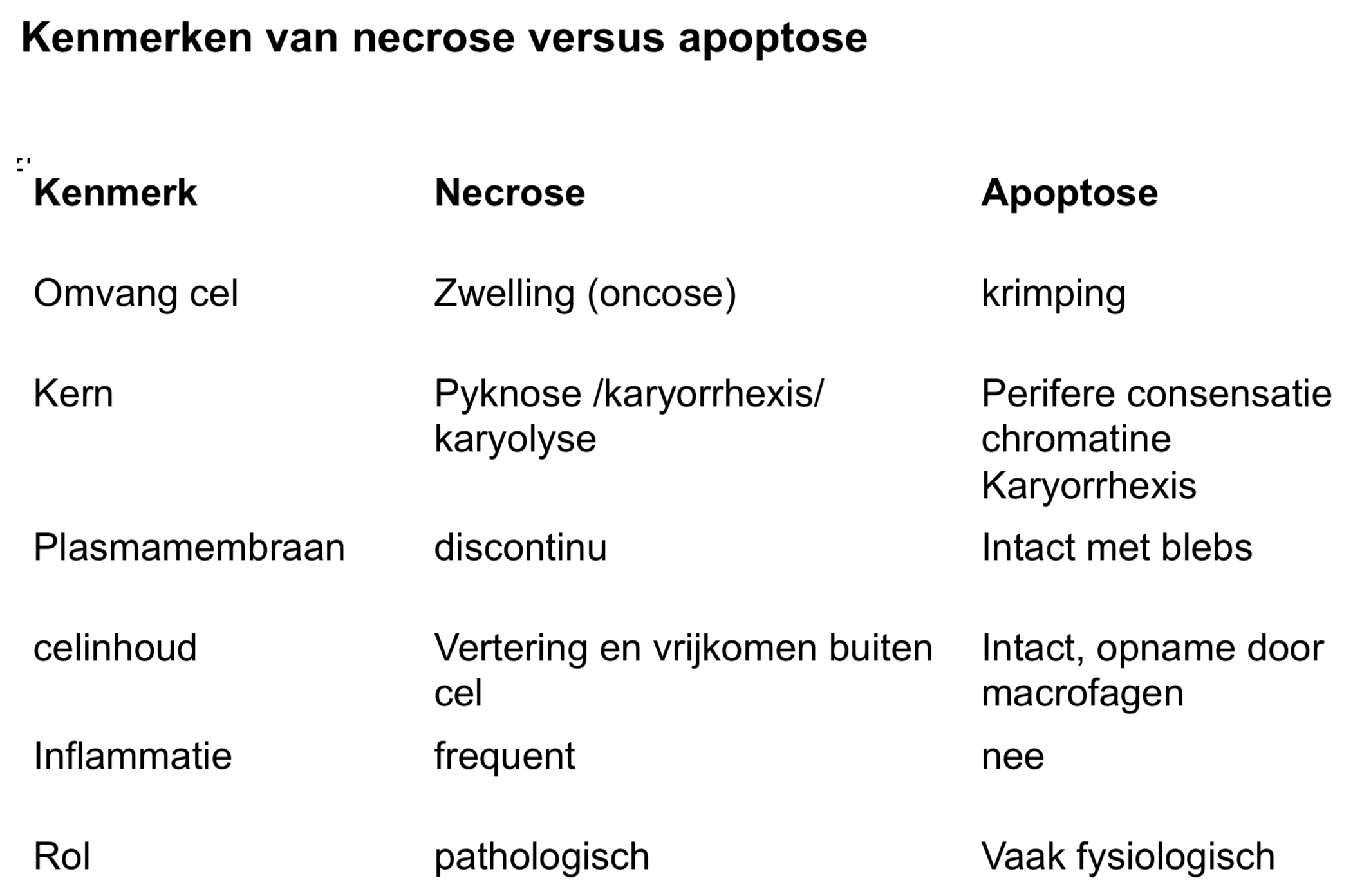 Stapeling Stapeling van lipiden – triglyceridenIntracellulaire stapeling van triglyceriden in niet-adipocyten: steatoseDetectie op vriescoupesSteatose in kleine versikels: normaal en reversibelSteatose in grote versikels: abnormaal -> macrovesiculaire steatoseT.g.v. overvoeding, diabetes, obesitas, toxische agentia, anoxie, malnutritieMacroscopisch: wit-gele leverDoor alcoholisme of virale hepatitisVet neemt carotenoïden op Grote hoeveelheid triglyceriden negatiefChronisch hgere peroxidatie van VZ Ontstaan vrije radicalen, veel vrije VZ, hoge druk op sinusoïdenLever met steatose: gewijzigde leverstructuurZichtbaar op CT-scan, ultrasound, MRIStapeling van lipiden – cholesterolestersMacrofagen fagocyteren en endocyteren LDLoxSnelle opstapeling cholesterolesters -> schuimcellenAtheroomplaat, schuimcellen in huid (xanthoma) of mucosa galblaas (cholesterolosis)Atherosclerische plaque: schuimcellen en  cholesterolnaalden in intima grote arteriën vormen atheroomplaatXanthoom: schuimcellen in dermis bij hyperlipidemiaStapeling van eiwittenReabsorptie van eiwitten in de renale tubuli bij proteinuriaAmyloïdose (hyaliene degeneratie)Extracellulair gestapelde fibrilvormende eiwittenCongorood kleurt amyloïd lever rozeAmyloïd Light Chain (AL) en Serum Amyloid Associated Protein (AA)AlzheimerA-fibrillenExtracellulaire stapeling eiwittenStapeling fibrilvormende peptide IAPP in interstitium eilandjes van Langerhans diabete 2Secretie IAPP met insulineStapeling van glycogeenZiekte van Pompe in myocardEfficiëntie zure alpha-glucosidase: stapeling glycogeen in lysosomen (vooral spiercellen)Stapeling exogeen pigmentStapeling koolstof in huid (tatoeage) 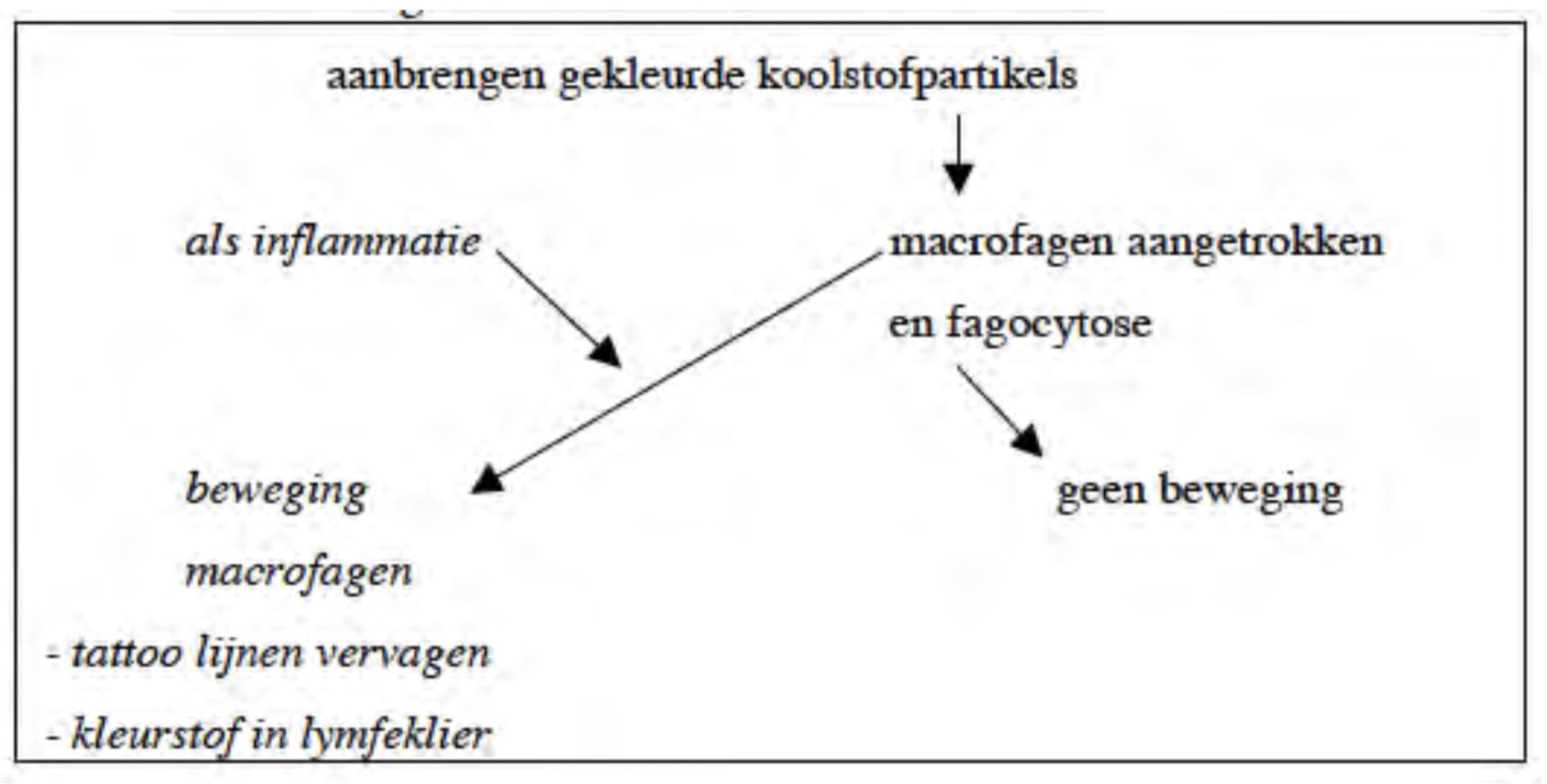 Stapeling koolstof in longen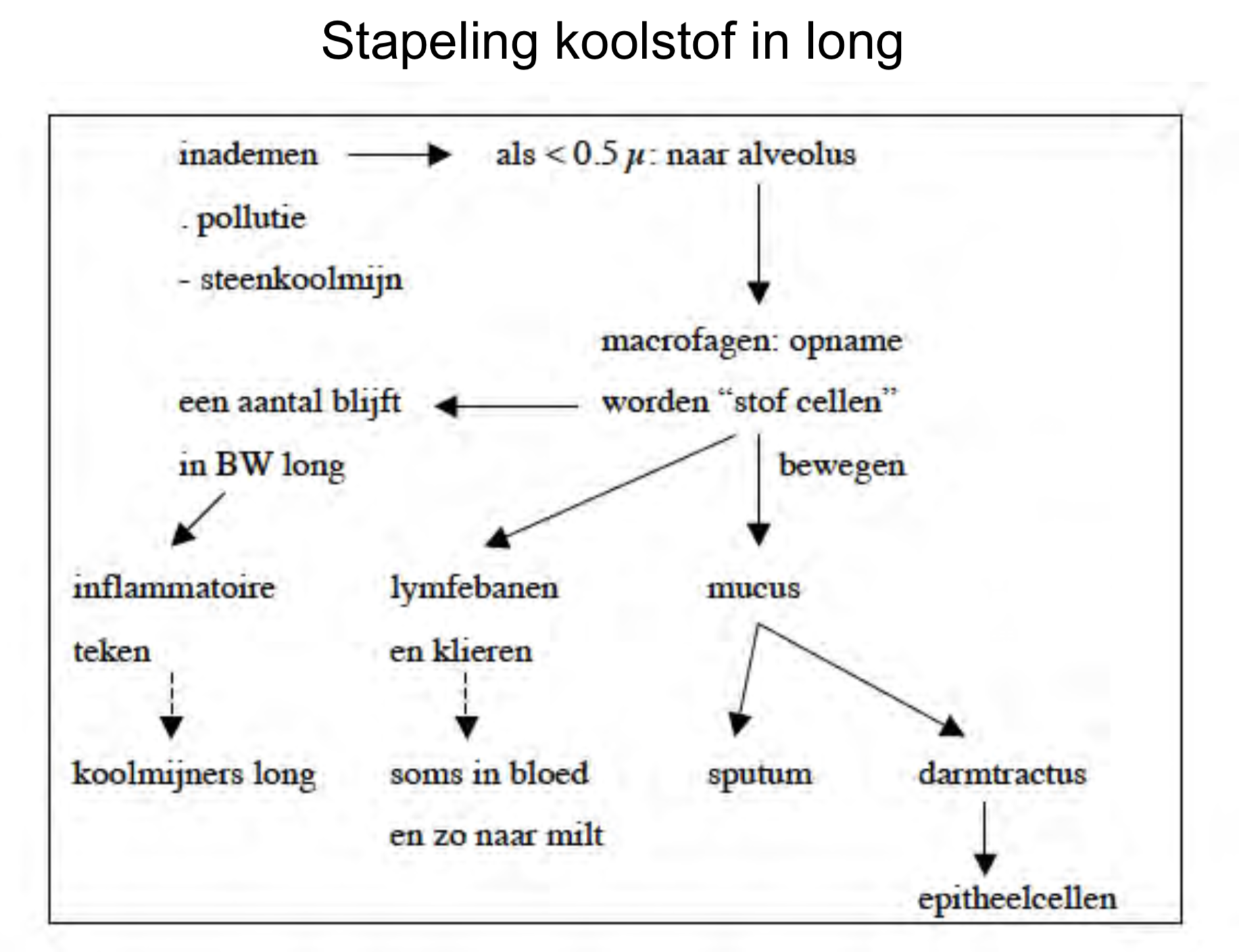 Stapeling endogeen pigmentLipofuscine stapelingIntracellulair restproductLeeftijd betacel bepalen door lipofuscine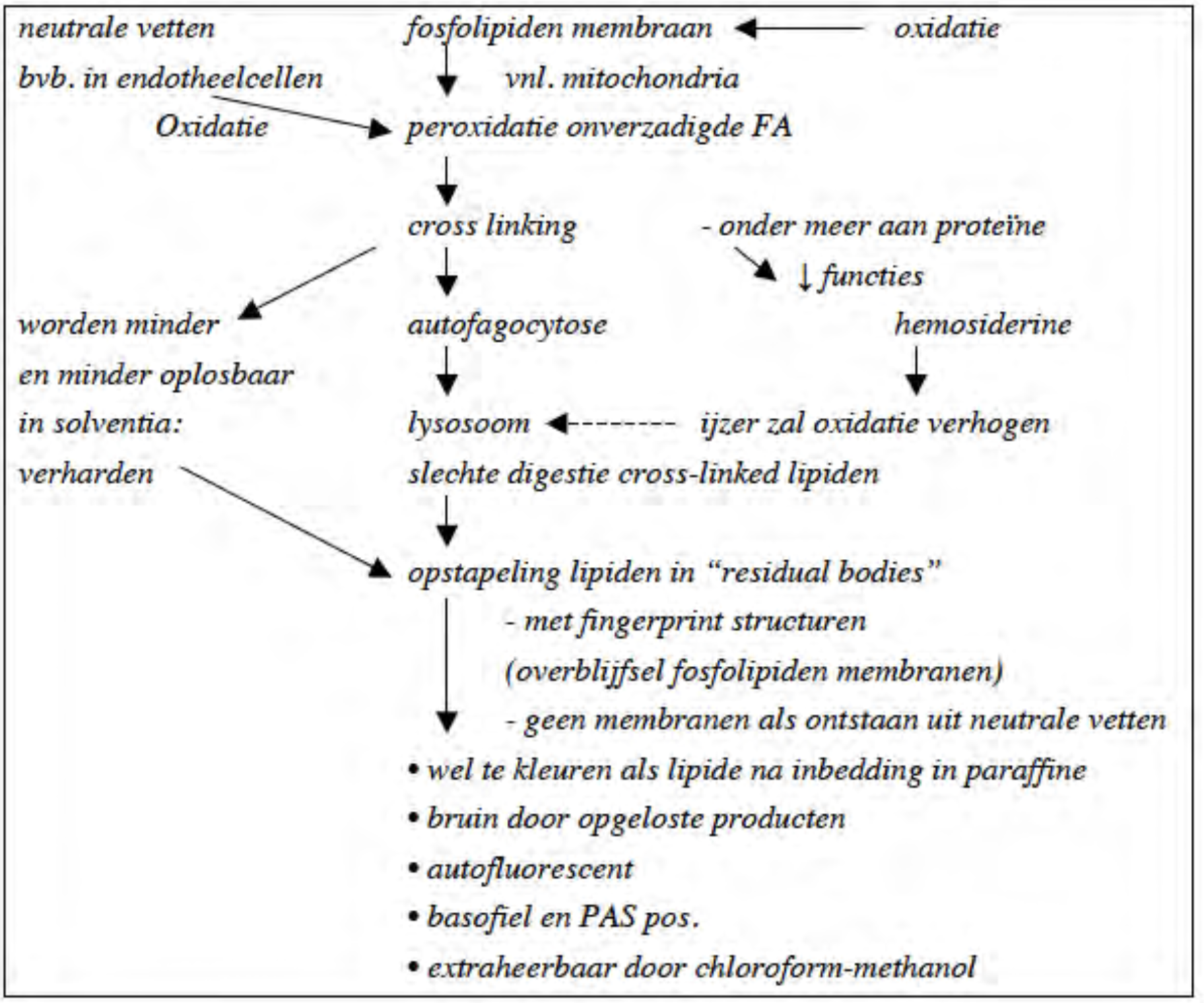 Melaninestapeling in intradermale nervus (moedervlek)Hemosiderine in leverparenchymIjzer gebonden aan transferrine voor transport bloed In cel gebonden en apoferritine24 apoferritine en 4500 Fe3+-atomen: ferritinecomplexOvermaat ijzer vormt ferritinegranules van hemosiderine pigmentO.a. bij hemolytische anemie, meervoudige bloedtransfusiesPigment: bruine korrels, kleurbaar met pruisisch blauwEcchymose (blauwe plek)Extravasatie RBCFagocytose door macrofagenAfbraak HbOmzetting heem in biliverdine (groen)Omzetting billiverdine in bilirubine (rood)Binding ijzer aan ferritine en omzetting in hemosiderine (bruin)Extracellulaire stapeling kalkzoutenDystrofische calcificatie: basofiele afzetting kalkzouten (hydroxyapatiet) in necrotische gebiedenMetastatische calcificatie: gevolg van hypercalcemie Extracellulaire stapeling uraat (jichttophus)Stoornis in purinemetabolisme -> hoge urinezuurconcentraties en kristallisatie in gebieden met lage PhGevolg: inflammatie (mononucleairen, histiocyten, reuscellen)Veroudering“Progressieve vermindering van cellulaire functies door genetische abnormaliteiten en accumulatie van cellulaire en moleculaire schade t.g.v. blootstelling aan exogene invloeden”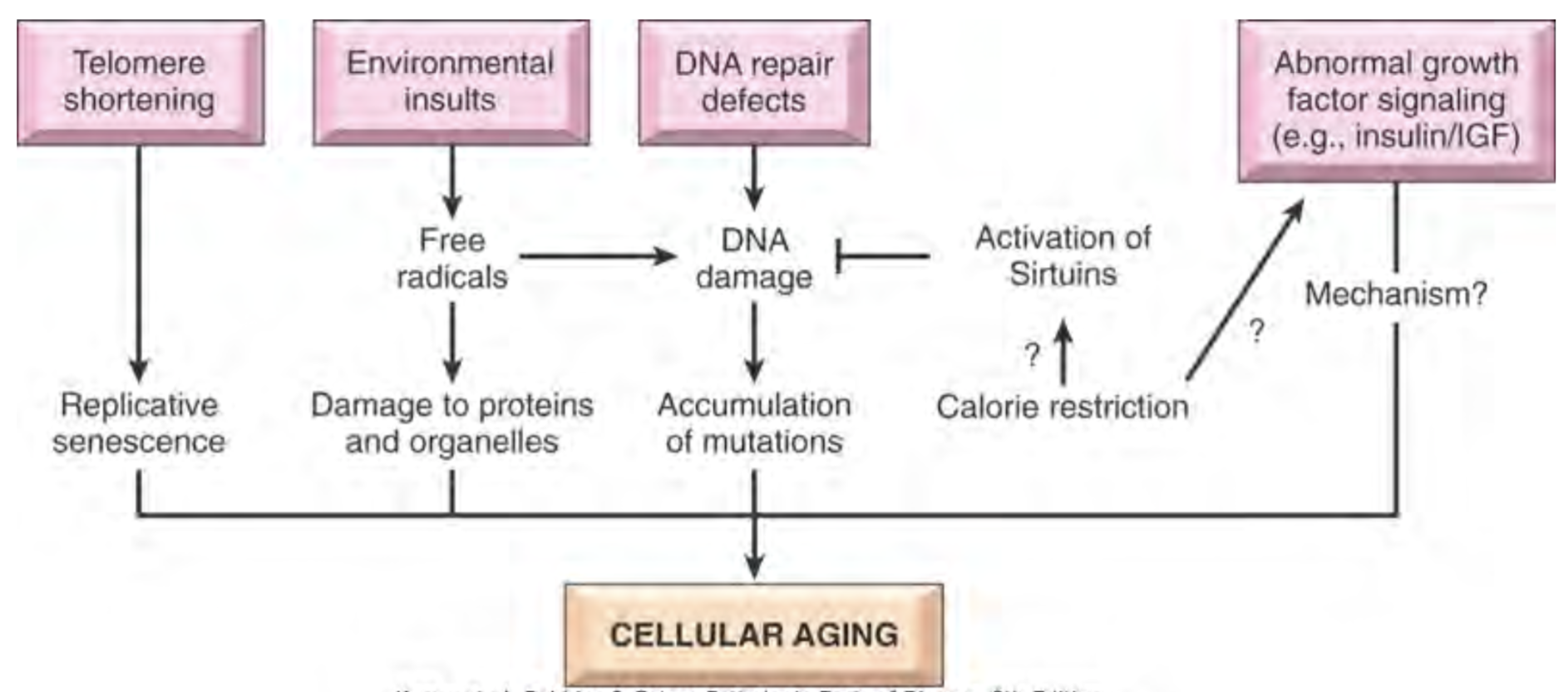 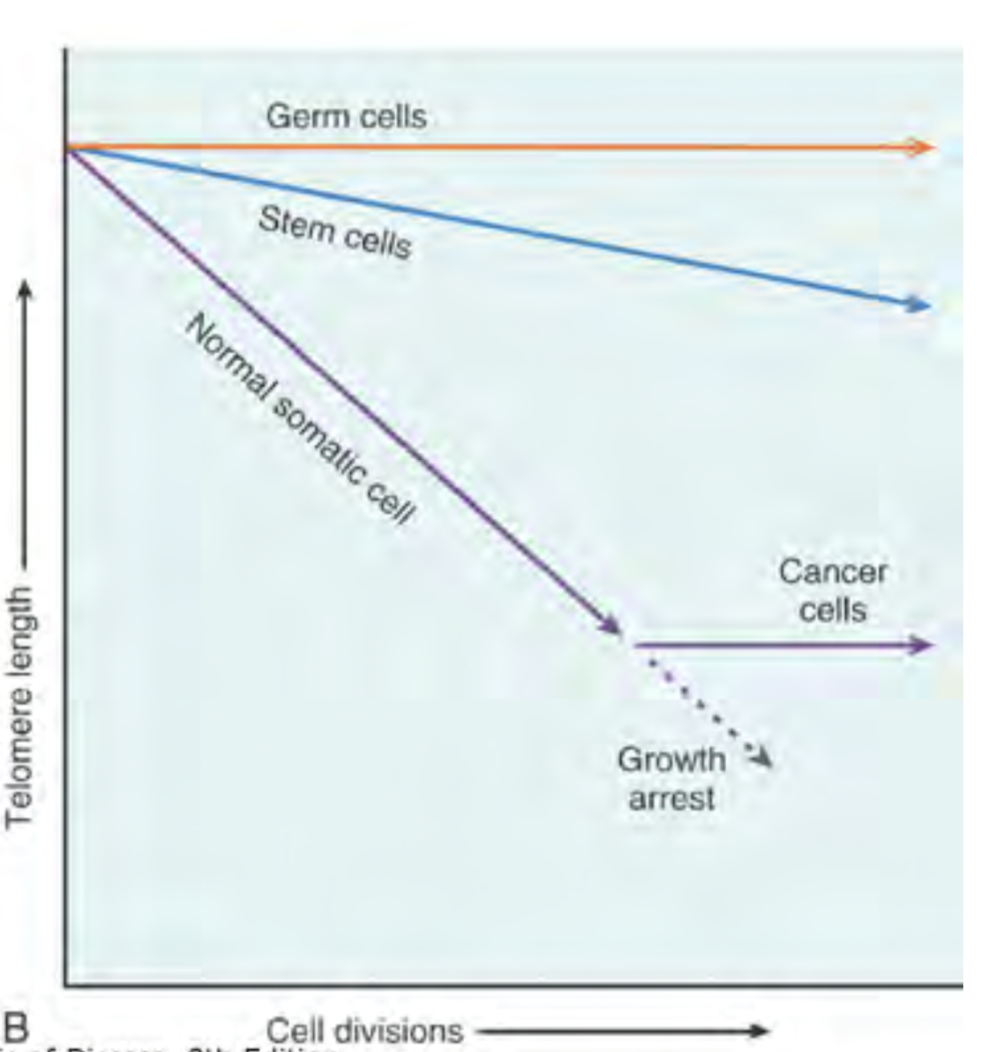 Verminderde replicatie bij veroudering: telomeerverkorting Calorische restrictie: minder voeding, langere levensduurProgeriasyndromen: versnelde verouderingGenetische factoren bepalen levensduurOverige aandoeningen:Hutchinson-Guilfordprogeria: mutatie LMNA-gen geeft accumulatie voorlopereiwit (progerine) in kern i.f.v. aantal celdelingenWernersyndroom: loss of function WRN-gen leidt tot verminderde DNA-reparatie/replicatie en verhoogde kans op kankerCockaynesyndroom: defect aan CSA/CSB-genen leidt tot verminderde transcriptiegekoppelde DNA-reparatieInflammatie“Respons gevasculariseerde weefsels op infectie en schade” “Brengt cellen en moleculen van circulatie naar plaats van infectie/schade ter eliminatie”Verdedigingsmechanismen: 1ste lijn: barrièresHuidSlijmvliezen: mucus, tranen, eiwitten (lysosomen), ciliën2de lijn: innate immune systemInflammatie3de lijn: adaptive immune systemImmuunrespons5 R’en: R1: Recognition (door marcofagen)R2: Recruitment (van leukocyten)R3: Removal (van microben, dode weefsels)R4: RegulationR5: Repair (van weefsels, cellen…)Acute inflammatieAlgemeen: rol in normale fysiologieInflammatie is…Een beschermende en vitale reactie op weefselschadeComplex, met rol van plasma-eiwitten, leukocyten, bloedvatenGericht op herkenning en verwijdering van initiële oorzaak en herstelling van beschadigingAcuut of chronischZelflimiterend: stopt na verwijdering schadelijk agensKorte levensduur inflammatoire mediatorenKorte levensduur leukocyten (uren in bloed, dagen in weefsels)Gekoppeld aan reparatieRegeneratie van parenchym: functioneel herstelVorming fibreus weefsel: functieverliesInflammatoire reacties basis veel chronische en acute aandoeningen/versterken gevolgen van aandoeningChronisch: arthritis, atherosclerosisAcuut: astma, septische shockHistorie:Klinische tekenen: rubor, tumor, calor, dolor (A. C. Celsus)Inflammatie als niet-specifieke respons ten goede van patiënt (J. Hunter)Fagocytose als mechanisme voor vernietiging micro-organismen (E. Metchnikoff)Triggers en oorzakenInfectiesBacteriën, virussen, fungi, parasietenLokaal of systemischDirecte trigger: Pathogen Associated Molecular PatternsHerkend door Pattern Recognition Receptors op immuuncellen, epitheel, fibroblastenNecroseIschemie, trauma, brandwonde, chemicaliënIndirecte trigger: Damage Associated Molecular PatternsVreemd lichaamExogene stoffen:Splinters (met bacteriën), asbest, silica Endogene stoffen:Uraatkristallen (jicht), cholesterolkristallen (atherosclerose), lipidendeposities (steatose)ImmuunreactiesAntigen-antilichaamreactiesSelfepitopes: auto-immuniteitAllergene epitopen: allergiePersisterende infectiesInfection/damage signals:Expressie/vrijkomen van:Pathogen Associated Molecular Patterns (PAMPs)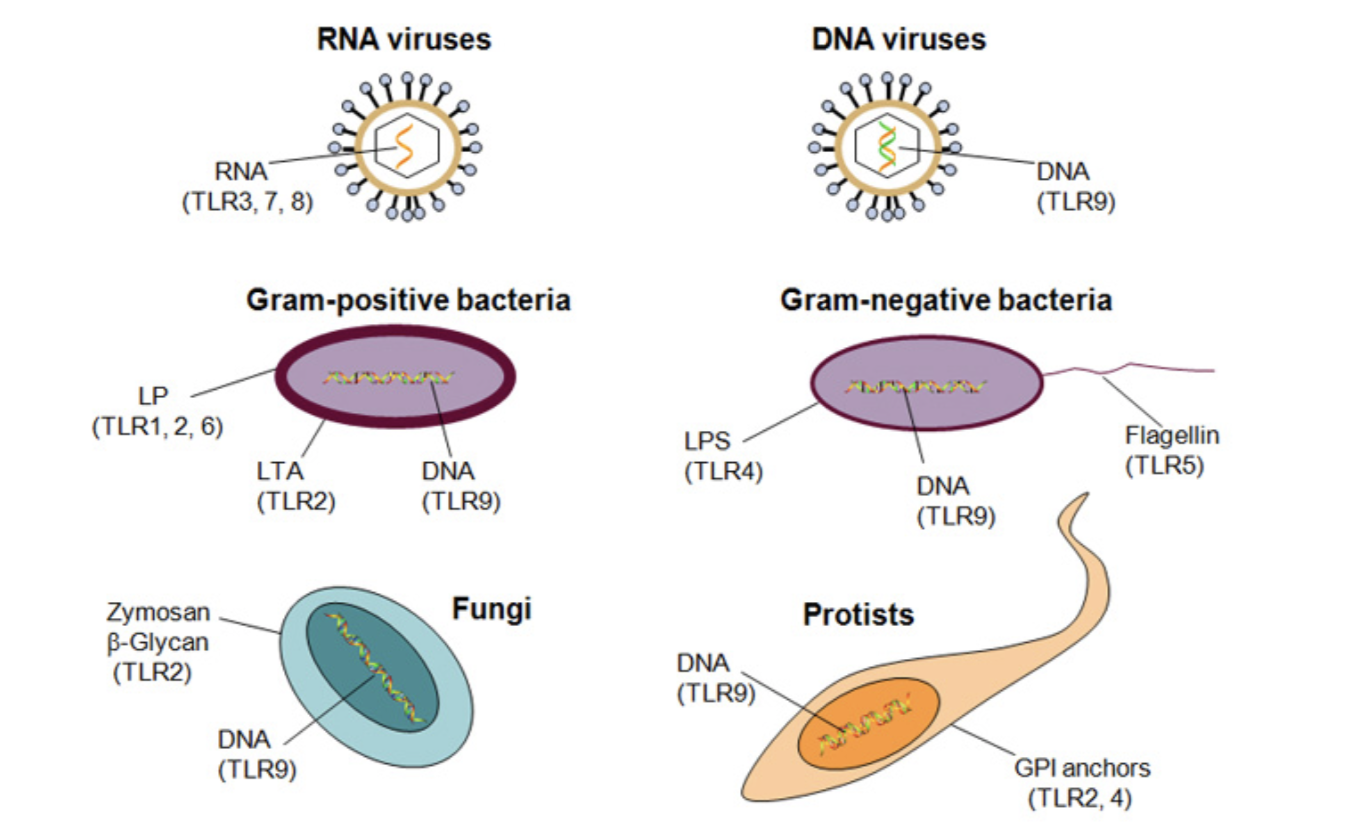 Herkend door Toll-like receptorenDamage Associated Molecular Patterns (DAMPs)Herkend door NOD-like receptorenVrijgestel door necrotische cellenApoptose: niet-inflammatoirNecrose: danger-signalActieve release door leukocytenSTERIELE INFLAMMATIEMoleculaire sensing door Pattern Recognition ReceptorsToll-like receptoren (belangrijkste TLR)NOD-like receptoren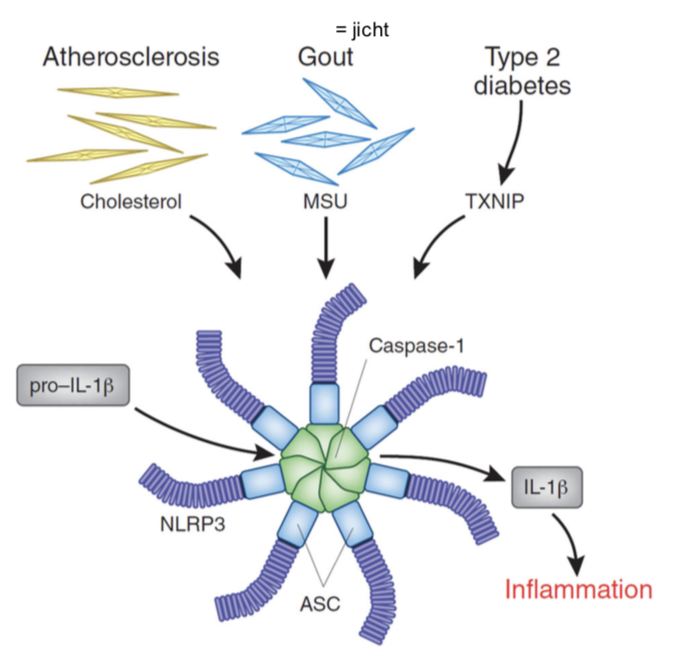 OpsonizatieComplement systeem (mannose-binding lectine)Intracellulair receptorcomplexSensing groot repertoirum aan PAMPs en DAMPsConvergerend op caspase 1IL-1-precursor (inactief) -> IL-1 Inductie Pyroptotic Celldeath:Programmed celldeathLytisch: release van DAMPs (HMGB1, ATP, IL1)Pro-inflammatoirDoden van intracellulaire pathogenen in WBCRol NLRP3-inflammasome in chronisch inflammatoire ziekten ( auto-immuunziekte)Opsonizatie: coatingproces om vreemd partikel herkend te laten worden door fagocytCoating: IgG en C3b (complement systeem)Fagocytose gefaciliteerd doorFc-receptoren op fagocytenC3b-complementreceptorenMannose-Binding Lectin (MBL) pathway complementGroep oplosbare eiwitten en membraanreceptoren die rol spelen in verdediging tegen microbe (casadesysteem)MBL: Mannose Binding LectinCirculerend eiwitBindt op microbenActiveert complement C2/C4Convergerend op C3 proteolyseC3b: opsonine, gebonden door C3b-receptorC3a: pro-inflammatoir signaal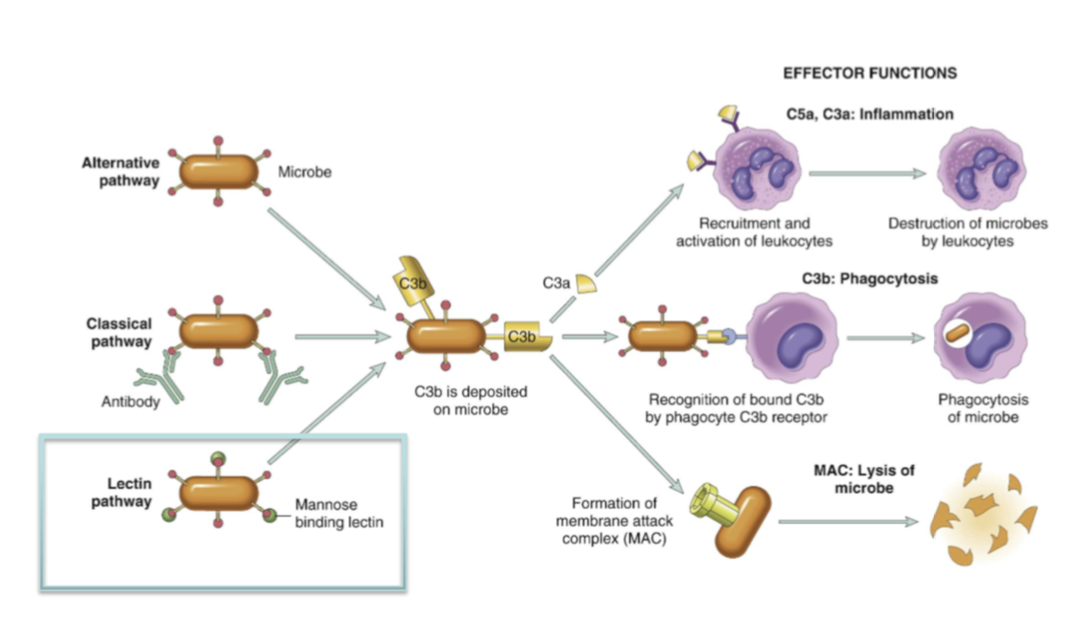 Vasculaire veranderingen: 3 hallmarks van acute inflammatieVasodilatatie: verhoogde vasculaire flow (histamine)Afferente arteriolenVergroting capillair bedGevolg: calor, rubor (erythema)Verhoogde vasculaire permeabiliteit (histamine, bradykinine/NO, leukotriënen)T.h.v. postcapillaire venulenEndotheliale contractieHistamine, bradykinine/NO, leukotriënenTypisch: immediate transient repsons (onmiddellijk, duur 15-30 min)Alternatief: delayed prolonged leakage (binnen 2-12 uur, duur uren-dagen) (zonnebrand)Endotheliale schade Directe schade, bacteriële toxines, neutrofiel toxinesTragerTot herstel of thromboseGevolg: tumor, exsudaat, oedeem, viscositeit , stase RBCAfvoer exsudaat, celdebris, microben via lymfevaten (proliferatie van lymfevaten)Infectie lymfeknopen: lymphadenitisInfectie lymfevaten: lymphangitisAdhesie + migratie leukocyten (signaalmoleculen) fenotype endotheelActivatie leukocytenDefinities: Exsudaat: uitgetreden vloeistof met hoge eiwitconcentratie en celdebris veroorzaakt door inflammatie-geïnduceerde verhoging van vasculaire permeabiliteitTransudaat: ultrafiltraat van bloed, laag eiwitgehalteOedeem: resultaat van exsudaat of transudaatPurulent exsudaat: rijk aan leukocyten (neutrofielen), celdebris, microben (pus)Recruitment inflammatoire cellen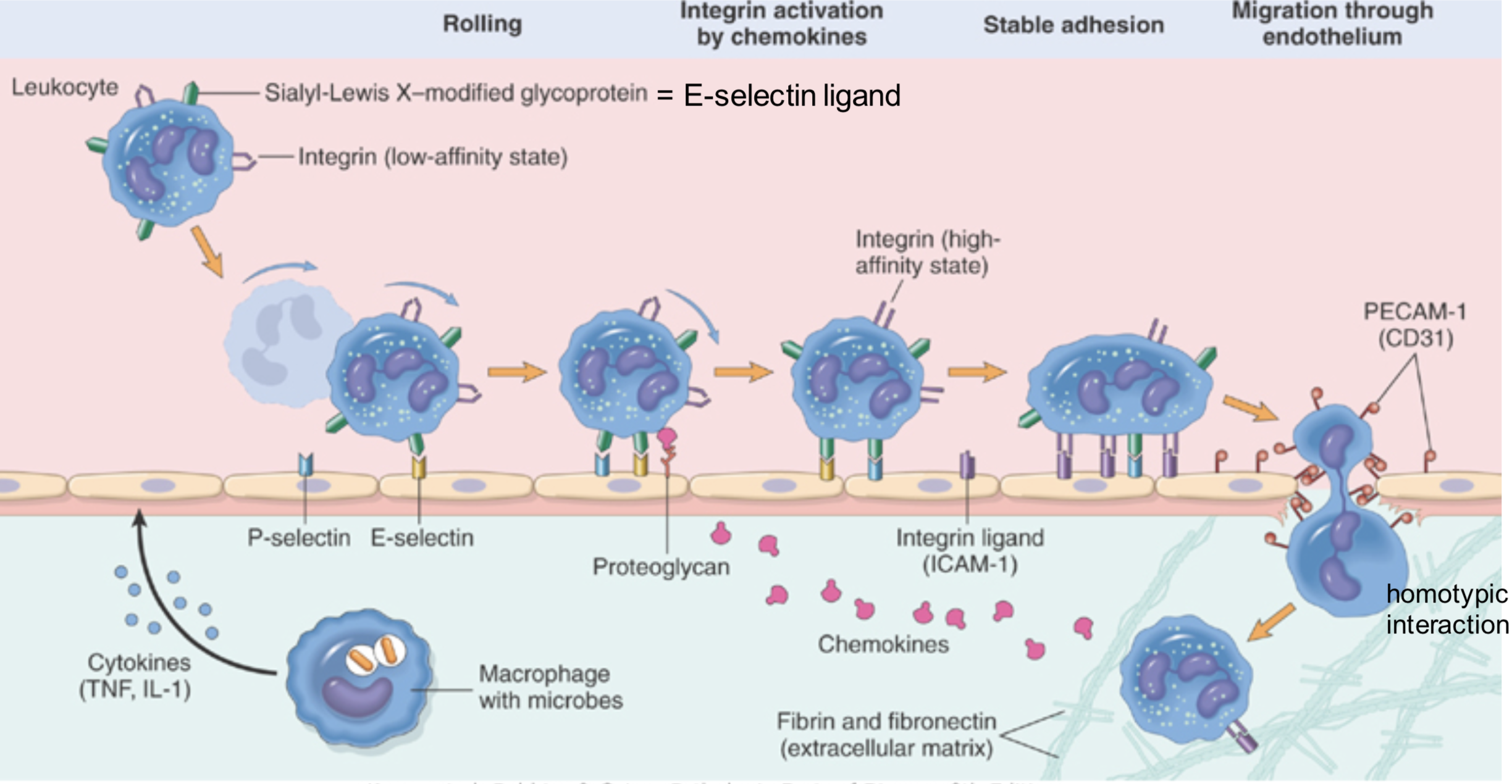 Aangedreven door: Hemodynamische veranderingenFenotype shift endotheelFentotype shift leukocytenMarginatie: stase RBC, waardoor perifere positie WBCRolling: transiënte aanhechting door selectinesSentinelcel (marcofaag, mastcel) produceert:Histamine: Redistributie P-selectinesInductie liganden L-selectinesVasodilatatie IL-1, TNF-:Endotheelactivatie: Inductie E-selectineInductie liganden L-selectineLeukocytenactivatie:Inductie L-selectineInductie liganden P-selectineInductie liganden E-selectineStabiele adhesie door integrinesSentinelcel (macrofaag, mastcel) produceert:IL-1, TNF-:Endotheel: integrine-inductie (VCAM-1, ICAM-1)Leukocyten: verhoogde integrine-affiniteitTransmigratie (diapedese) door endotheel in postcapillaire venulenDoor PECAM-1 op endotheelAanhechting aan extracell. matrix door integrines en CD44Chemotaxie volgens chemo-attractantgradiënBacteriële productenEndogene chemo-attractanten:Cytokines IL-8Complement C5aLeukotrieen B4Binden op G-proteine op leukocyt: voorwielaandrijvingMigratie leukocyten i.f.v. tijd:Fase 1 (6-24 uur): vooral neutrofielenKortlevend, abundant in bloed, betere adhesieVeel: leukocytoseTe weinig: neutropenieFase 2 (24-48 uur): vooral monocyten, macrofagenLanglevend, minder abundant in bloed, proliferatie in weefselMigratie leukocyten i.f.v. tijd:Pseudomonas: predominante neutrofielenVirale infecties: predominant lymfocytenAllergische infecties: predominant eosinofielenEliminatie van inflammatoire triggers/pathogenen:Fagocytose: selectief binden aan phagocytic receptors -> breed repertoriumHigh-Affinity Fc-Receptors: opsonizatie, binding IgG op microbenC3b-receptor: opsonizatie, na binding MBL op microbenMannosereceptor: Intracellulaire destructieROS (Reactive Oxygen Species)NO (Nitrogen Oxid)Lysosomale enzymenAzurofiele, primaire granulenSpecifieke, secundaire granulenZure proteases: pH-optimum < 5 (enkel actief in fagolysosoom)Neutrale proteases: vooral extracellulair (matrix degradatie, tissue organisatie!Collateral damage in toom houden door antiprotease systeem (alfa 1-antitrypsine)!1. Recognition en attachment bacterie io fagocytreceptor2. Engulfment: fagocytmembraan rond bacterie3. Destruction O2 (NADPH-oxidase) -> O2-radicalen -> H2O2 (myeloperoxidase)-> HOCl- (bleekwater)NET’s: Neutrophil Extracellular TrapsFibrillair netwerk van chromatine (histonen en DNA) vangt bacteriënTen koste van cel!Collaterale Damage: leukocyt-geinduceerde schadeVerlengde reactie: tuberculoseAuto-immuunziekteAllergie, astmaMediatorenVasoactieve amines:Vrijstelling o.i.v. UV, warmte, toxine, antigen…Histamine: mastcellen +++, basofiele cellenSerotonine: plaatjesReactie met lokale receptoren Vasodilatatie via H-1-receptorBasofiel (bloed): t1/2: dagen, normale mastocytMastocyt (weefsel): t1/2: maanden, gedegranuleerde mastocytBeiden: Histamine / proteasen Acute inflammatie Ong. 100 g massa: potentieel dodelijk Samenwerking met eosinofielen HistaminesecretieBinding aan H-1-receptoren op endotheelDilatatie arteriolenVerhoogde permeabiliteit venulenAls reactie op:Trauma, koude, hitteAntilichaambindingC3a, C5aCytokines: IL5Eicosanoïden:Eicosa: 20 carbon-fatty acidsAfgeleiden arachidonzuur:Prostacycline (PGI2)(cyclooxygenase)Kenmerken!!Thromboxaan (TXA2) (cyclooxygenase)Kenmerken!!!PGD2, PGE2 (cyclooxygenase)Kenmerken!!!Leukotriënen (B4) (5-lipoxygenase) Anti-inflammatoire therapie:COX-inhibitorenAspirine: irreversibele acetylatie COXConcept NSAIDLypoxygenase inhibitorenInhibitie leukotriënen: behandeling astmaCorticosteroiden expressie COX-2, PL-A2, cytokinesOmega-3 vetzuren Cytokines en chemokinesTNF-alfa, IL1, IL6!!!Aanmaak door macrofagenChemokines: recruitment leukocyten naar inflammatoire siteEigenschappen:Aanmaak door macrofagenKlein moleculair gewichtVerschillende specifiteitenCysteïnerijkCXR-receptorenInflammatoire chemokinesHomeostatische chemokines (fysiologisch belang)Plasma-eiwitten: complement-activatie3 pathways:Mannose Binding LectinKlassieke pathway (antigen-Ab)Alternatieve pathway (herkenning LipoPolySacchariden (LPS) bacterie)Effector functies:C5a, C3a: inflammatieANAPHYLATOXINESC3b: fagocytoseOPSONIZATIEMAC (Membrane Attack Complex): lyse van microbeDIRECTE LYSEMorfologsiche typesDilatatie kleine bloedvaten, accumulatie leukocyten + vocht, extravasculair Kenmerken:Sereuze inflammatie: exsudaat celarm vocht accumuleert in lichaamsholtesVb. Blaar (sereuze effusie)Fibrineuze inflammatie: bij grotere vasculaire lekken, netwerk fibrinevezels en leukocytenVb. Fibrineuze pericarditis met fibrine depots op pericardPurulente inflammatie: exsudaat van neutrofielen, celdebris, oedeem (abces met pus)Vb. bronchopneumonieUlcer: defect oppervlakte (vb. huid, mucosa) door lokale necrose, inflammatie, slecht helendVb. HuidulcerTerminatie3 mogelijke uitkomsten:Resolutie:Opheldering inflammatoire stimulusOpheldering mediatoren en inflammatoire cellenVervanging beschadigde cellenNormale functieOrganisatie:Fibrose: functieverliesChronische inflammatie:AngiogeneseMononucleair celinfiltraatLittekenweefsel (collageen)Chronische inflammatieOorzaken Persistente infecties:Intracelullaire virussenIntracellulaire bacteriën (mycobacteriën)Parasieten, fungiHypersensitivity reactions:Auto-immuunziekte4: RA, T1D, MS, coeliakieAllergie: omgevingsfactorenAbnormale immuunreactie: inflammatory bowel syndromeVreemd lichaamreactie:SilicoseCholesterolkristallen (atherosclerose)Morfologie Verschillen:Acuut: oedeem, infiltratie neutrofielenChonisch: infiltratie macrofagen en lymfocyten, angiogenese, fibroseCellen en mediatorenMacrofagen -> belangrijk!Dominant celtyope bij chronische inflammatieMonocyt - >macrofaag: lang leven, locale proliferatie2 reciproke modaliteiten van activatie:Klassiek (M1-macrofagen)Door IFN-, microbiële danger signalsKiller macrophagesFagocytoseAls bij acute inflammatieAlternatief (M2-macrofagen)IL-3, IL-4Repair macrophagesAnti-inflammatoir (IL-10, TGF-)Lymocyten (adaptive immunity)CD4+ T-cellenTH1-cel: IFN- -> M1TH2-cel: IL-4, IL-13 -> M2TH17-cel: IL-17 -> chemotaxie neutrofielenB-cellenEosinofielenIgE gemedieerde immuunreactiesMajor basic protein = toxisch voor parasietenMast cellen IgE-gemedieerde immuunreacties •Allergie NeutrofielenChronische bacteriële infectiesGranulomateuze aandoeningenGranuloma: cellulaire poging schadelijk agens te isoleren dat moeilijk verwijderbaar blijktFocus van chronische inflammatie met macrofagen omgevormd tot epitheloïde cellen, omgeven door lymfocytenkrans en necrotisch centrumFusie macrofagen tot reuscellen: Langhans Giant CellsSystemische effectenKoortsPyrogeen: induceert koortsHypothalamus: thermostaatIL-1, TNF: lokale productie PGE2 -> reset thermostaat -> stijging temperatuur -> inductie heat shock proteinsSterk geconserveerd in dierenrijkIL-1, IL-6, PGE2 -> vrijstelling in hypothalamus van:Noradrenaline: VasoconstrictieActivatie bruin vetweefselAcetylcholine: spieractivatie (beven)Acute fase responsC-reactive protein (CRP)Ontdekt in serum pneumoniepatiëntReactief met C-antigen pneumokokken, verschillend van AbSterk geconserveerdRegulatie: IL-6Transcriptie, posttranslationele modificaties, secretieBelang in kliniek:Makkelijk meetbaarVerschil vaststellen inflammatie – niet-inflammatoire toestandVeranderingsgraad weerspiegelt intensiteit inflammatieErythrocytaire bezinkingssnelheid (EBS)Weerspiegelt neiging rouleauxvorming t.g.v. acute fasereactieGrote partikels zakken sneller Weerspiegelt vooral fibrinogeenconcentratieOok effect Ig, vorm RBC, anemieCondities geassocieerd met  acute fase eiwitten:Sterke acute fase Infectie Trauma, chirurgie Brandwonden Weefselinfarcten Immuun-gemedieerde pathologieeÃàn Gevorderde kanker "Kristal" ziekten Lichte acute fase: Zware inspanningZonneslagBevallingZware psychologische stress LeukocytoseBacteriële infectie -> neutrofilieVirussen -> lymfocytoseAllergie, parasieten -> eosinofilieMechanisme: Versnelde release uit beenmerg van post-mitotisch reservepoolLeft-shift met meer immature neutrofielen in circulatieproliferatie + differentiatie van beenmerg progenitoren o.i.v. Colony Stimulating Factors (CSF) in beenmerg Teveel aan inflammatieType 1: HypersensitiviteitReacties op allergene stoffenType 2: Antibody-gemedieerde hypersensitiviteitProductie van IgG en IgMType 3: Immuuncomplex-gemedieerde hypersensitiviteitDepositie antigen-antilichaamcomplexType 4: cel-gemedieerde hypersensitiviteitGeactiveerde T-lymfocytenCollaterale schade bij ernstige/chronische inflammatieCollaterale schade: leukocyt-afhankelijke weefselschadeLysosomale enzymenROS/RNS“Frustrated phagocytosis”Lyse fagocyt (uraatkristallen)Overdreven fibroseAcute respiratory distress syndrome: neutrofielenSeptische shock: cytokines Tekort aan inflammatieVerworvenSlechte bloedtoevoerTekort aan WBCLage productieHoge destructieSplenectomie Minder macrofagenEthanolintoxicatie Minder adherentie en migratie WBCAnti-inflammatoire behandeling, bestraling, chemoDiabetesSlechte wondhelingMinder chemotaxis en fagocytoseAangeborenGebrek aan NADPH-oxidaseVerlaagde oxidatieve burst bij macrofagen, neutrofielenGebrek myeloperoxidaseDefecten in complementsysteemVerlaagde opsonisatieMutaties integrinegenSlechte adhesie leukocytenWondheling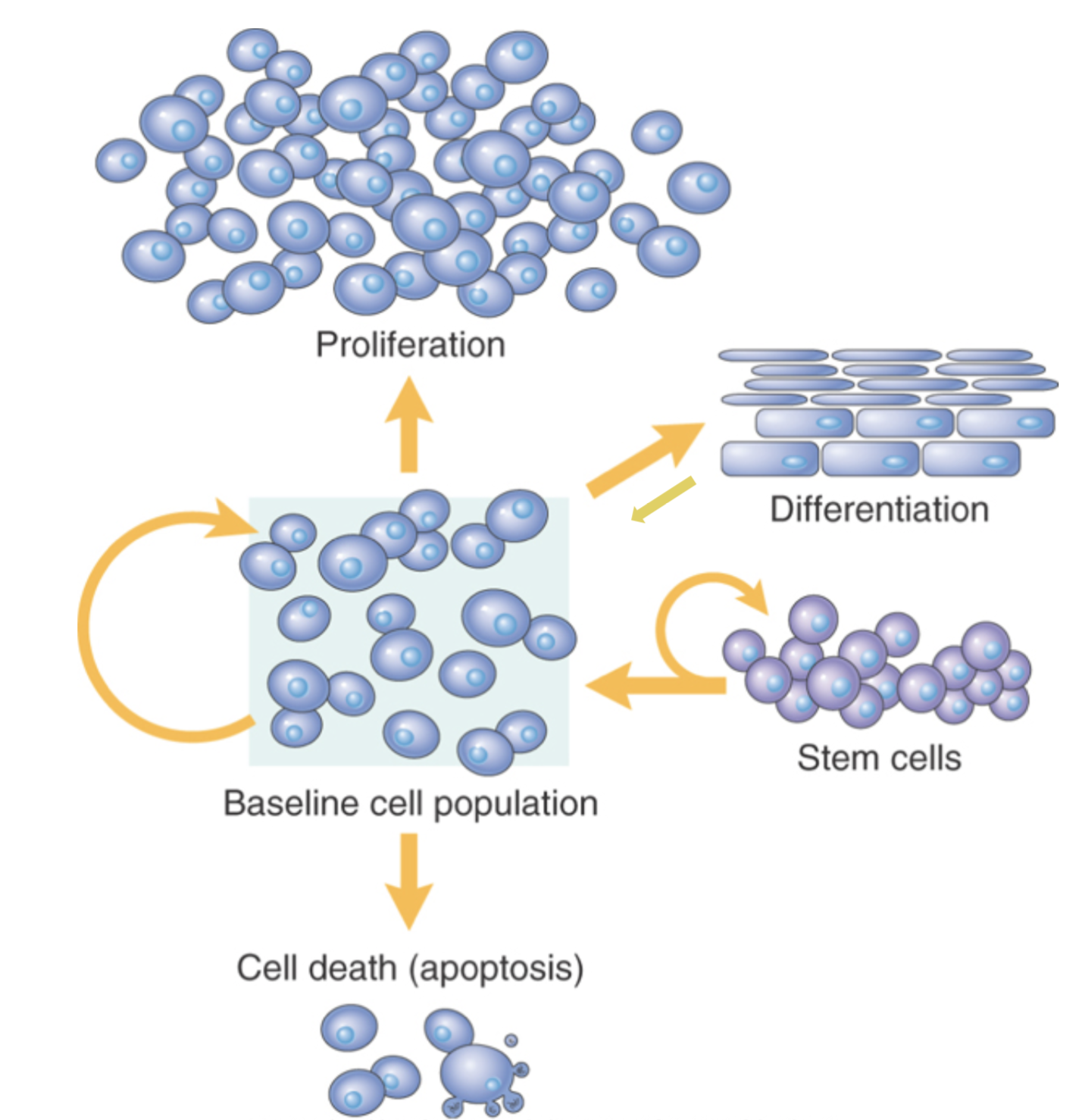 Herstel van weefselarchitectuur en functie. WeefselhomeostaseProliferatie: celcyclusCelcyclus: na elke fase checkpointCyclines bepalen activiteit CDK’s (o.m. groeifactoren) Seriële regulatie van expressie transcriptiefactoren en cyclinesG1: celgroei, normaal metabolisme, duplicatie organellenStart door synthese cycline DS: DNA-replicatie en chromosoomduplicatieStart door synthese cycline EG2: celgroei, voorbereiding mitoseM: mitose, karyo- en cytokineseMPF: Cycline Promoting Factor, bestaat uit cycline B en CDK1, activatie pre-MPF door fosforylatieMitotische index (# mitosen) vs. Labelingsindex (# actieve eiwitten)G0: terminale rustfaseRem celcyclus door p53: kwaliteitscontrole thv overgang G1 -> S door p53 en pRbDefect in celcyclus -> apoptose (verhindert transcriptie door binding op DNA-streng)Defect in apoptose -> kankerRTK (Receptor Tyrosine Kinase): activering RASActivatie transcriptie bepaalde genenVb. Insuline, VEGF, HGF...Veelgebruikte merkers van prolifererende cellen:Ki67: alle fasen cyclusPCNA: in S-faseBrdU: Thymidine-analoog, incorporatie tijdens S-fase mogelijkSenescence: irreversibele stop celdeling, permanent groeiarrest zonder celdoodWeefselsLabiele weefsels: continue delingOppervlakte-epitheel, mondmucosa, beenmerk, tractus digestivus, urinewegenStabiele weefsels: rustendParenchym, mesenchym, endotheelPermanente weefsels: niet-delendNeuronen, skeletspieren, hartspierStamcellenKarakteristieken: Zelf-hernieuwing (self-renewal)Assymetrische delingTotipotente SC: zygootPluripotente SC: ICM van blastocystHepatocyten, neuronen, cardiomyocyten, hematopoetische cellen, pancreatische cellenMultipotente SCEmbryonale stamcel (ESC): iPSC: yamanakafactorenOct3/4, Sox2, c-myc, Klf4Adulte SC: vooral in weefsels met continue delingHemapoetische SC, beenmerg106 nieuwe cellen/sStamcelniche: micro-omgeving DC met signalen omringende cellen die delings- en differentiatieactiviteit SC bepalenVb. Epidermis, haarbulbus, crypten van Lieberkuhn, leverWondheling en fibroseWondheling door regeneratie bij leverPartiële resectie in <1 maand gecompenseerd door uitgroei resterende lobbenGeen herstel originele vorm; functioneel herstelGemedieerd door paracriene cytokines en groeifactorenBelang bij ziektes, orgaandonatiesDoor proliferatie van hepatocytenPriming door inflammatoire cytokines Proliferatie door weefselspecifieke factoren (Hepatocyte Growth Factor) Geproduceerd door mesenchymale cellen (fibroblasten etc) Mitogeen voor hepatocyten en epitheelBinding aan receptor cMET (proto-oncogen)Overexpressie/mutaties cMET bij nier en thyroid carcinomen Reactivatie embryonale signaaltransductiewegen Wondheling door bindweefselafzettingInflammatie: Acute inflammatoire respons ter verwijdering micro-organismen, dood weefselInflux RBC en bloedplaatjes in wonde, vasoconstrictie tegen bloeding, thrombusvormingInflux neutrofielen: fagocytose, ROS, enzymenAfgifte cytokines, GF initieert influx macrofagen voor debris-opruimingAngiogenese: Vorming nieuwe bloedvaten onder impuls VEGF (Vascular Endothelial Growth Factor)Vasodilatatie door VEGF en NOMigratie en proliferatie endotheelcellen door FGF2Elongatie vasculair uitsteekselECM-remodelling door MMP’s (Matrix MetalloProteinen)TGF- onderdrukt proliferatie endotheelcellen, stimuleert ECM-remodellingFormatie nieuw bloedvatPDGF recruteert gladde spiercellenNiet-mature bloedvatenGranulatieweefsel:3-5 dagenZacht, roze, granulair weefselMaximale neovascularisatie na 5-7 dagenNeutrofielen vervangen door macrofagenLittekenweefsel:Reorganisatie collageenDetails afzetting: Productie door macrofagen M2:PDGFFGF2TGF-Migratie, proliferatie fibroblastenAfzetting ECM-proteinesBalans synthese-degradatie ECM door:MMP’s (collagenase, gelatinase) Inhibitie door TIMPSNeutrofiel elastase, plasmine…Onderverdeling wondhelingPer primam:Zuivere wondeGeen necroseGeen vreemde lichamen of infectie Gladde wondranden Mechanische sluiting (bv hechting)Snelle herepithelialisatie (4-7 dg) Per secundam:Geen zuivere wondeNecroseVreemde lichamen of infectieGeen gladde wondranden Vertraagde wondheling (t.g.v. diabetes of atherosclerose) Geen mechanische sluiting Trage herepithelialisatie met lidtekenvorming Sterkte na wondheling:1 week na hechting: 10% van voorheen Na 3 maanden: 70-80% van voorheen Hemodynamische stoornissenAlgemeenOmvang vasculair compartiment:Intracell.: 2/3de Extracell.: 1/3de3/4de interstitieel1/4de intravasculairZiekte hart- en bloedvaten:Helft van doodsoorzakenAndere ziektetoestanden: Bijna altijd bloedvaten betrokkenSoort pathologie:Grote bloedvaten: meestal wandenHart: pomp en kleppemMicrocirculatie: uitwisseling vochten en opgeloste stoffenBelang endotheel: Afbakening vasculair compartimentProductie van stoffen (collageen, elastine, bloedstolling, cytokines, adhesiemoleculen…)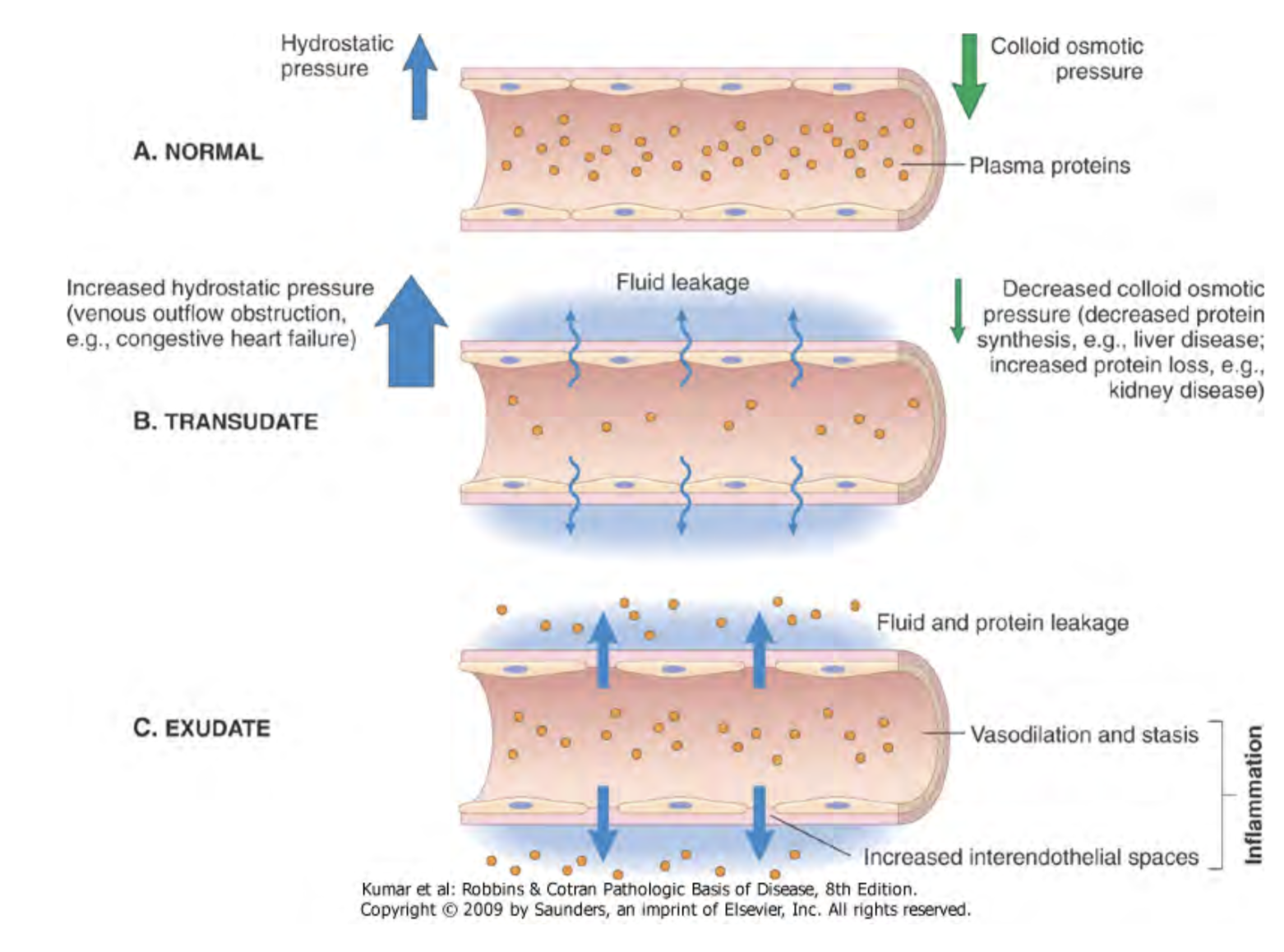 Weefselspecifieke specialisatie Transportfunctie Oedeem en effusieOedeem: toename interstitieel vocht door:Toename capillaire drukVerminderde colloïdale drukObstructie lymfatische afvoerVerhoogde endotheliale permeabiliteitH2O/zout-retentieResultaat van exsudaat of transudaat1. Hydrostatische druk duwt water, ionen uit bloed naar interstitiële ruimtesToename capillaire hydrostatische druk (bij veneuze congestie)Lokaal: Diep Veneuze Trombose (DVT)Algemeen: congestief hartfalen2. Colloïd osmotische druk trekt water, ionen uit interstitiële ruimtes naar bloedDaling capillaire osmotische druk (bij hyperalbuminemie)Leverfalen, nefrotisch syndroom, proteïne malnutritie3. Lymfoedeem Obstructie, vernietiging lymfevatenGedaalde terugvoer eiwitten en vocht naar bloed4. InflammatoirVerhoogde capillaire permeabiliteitDoor Histamine, bradykinine, prostacycline… Oncotische druk: totaal osmotisch effect van niet-diffundeerbaar colloïd Interstitieel vocht: als gel gebonden aan proteoglycanenHyaluronzuur (glycosaminoglycaan)Link-proteïneCore-proteïneKorte GAG’s (chondroïtinesulfaat, kerataansulfaat)Hyperemie en congestieHyperemie: actiefVerwijding arteriolen -> verhoogde bloedflow en rode kleur weefselFysiologisch: vasodilatatie, normale permeabiliteit bij vb. blozen Pathologisch: vasodilatatie, verhoogde permeabiliteit -> exsudaat, oedeemLongcongestie: Acuut: verstoorde pompfunctie linkerhartLongoedeem, microhemorrhagieChronisch: stenose linker atrioventriculaire klepFibrose, hemosiderinemacrofagenLevercongestie: Verstoorde pompfunctie rechterventrikelCentrilobulaire congestie: necrose, fibroseMiltcongestie (hypersplenisme): Verhoogde vasculaire druk leverOedeemvorming onderste ledenmatenCongestie: passiefVerminderde outflow bloed uit weefselSchadelijker: minder O2, minder nutriënten, meer afvalstoffen, oedeemvormingOorzaken: Systemisch: hartfalenLokaal: veneuze obstructieGevolgen: VolumetoenameFibrose wegens verhoogde fibroblastenwerking in licht anoxisch milieuCyanose (deoxyHb > 5 g/dl)BloeduitstortingenHematoom: ophoping bloed in extravasculaire ruimtePetechiae: kleine hematomen (1-2 mm) in huid, mucosa, serosa door lokaal verhoogde bloeddruk, trombocytopenie of defecte plaatjesAlarmteken voor:VasculitisStollingsstoornisTrombocytopenieMicro-embolen bacteriële endocarditisPurpura: grotere hematomen, oorzaken vergelijkbaar met petechiae Henoch-Schonlein purpura: Vasculitis door precipitatie IgA-complexen -> complementactivatieTriade: abdominale pijn, arthritis, purpurafrequentste vasculitis bij kinderen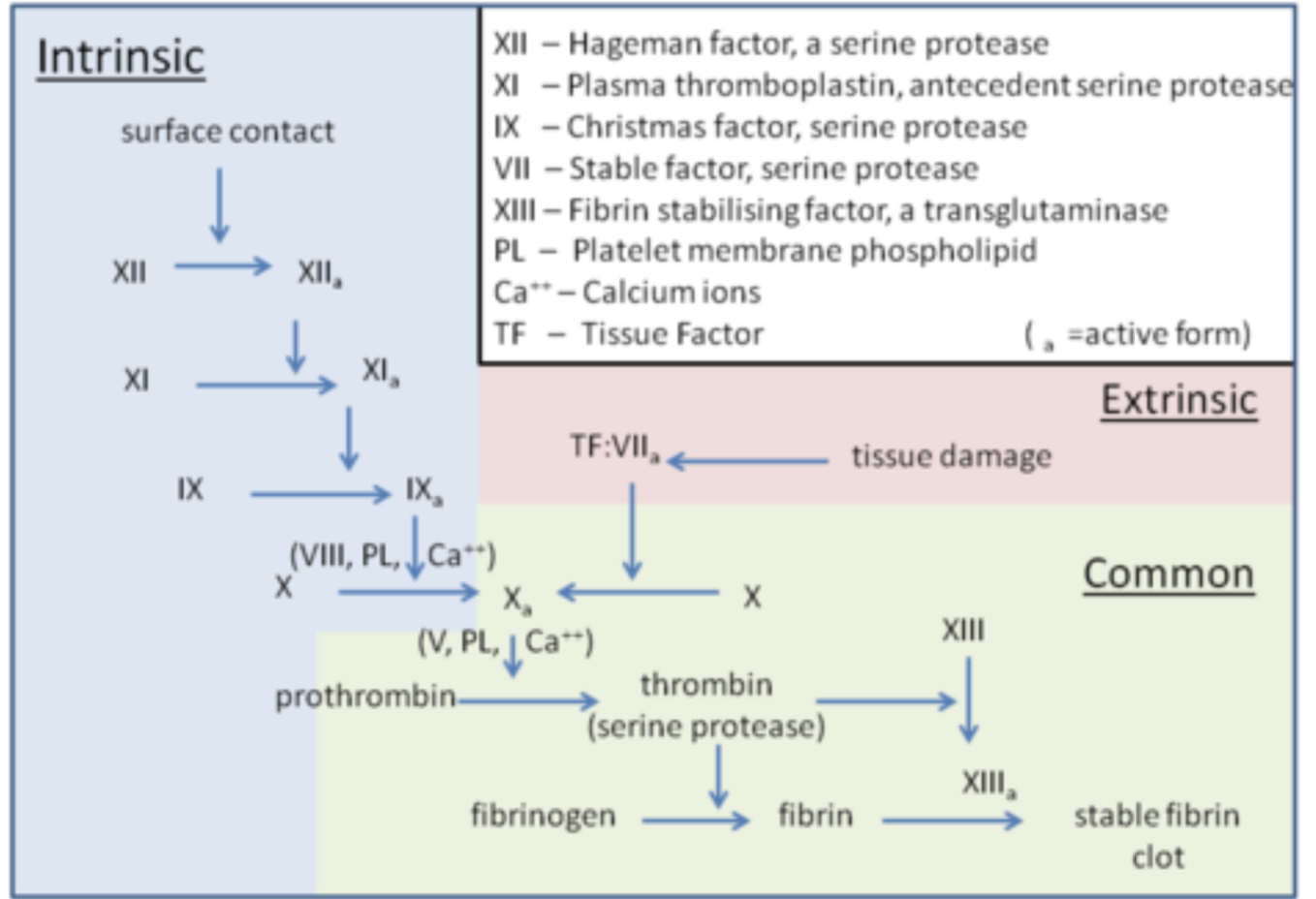 Cave nierschade Ecchymosen: “blauwe plek”, grote hematomenBilirubine oxidatieHemothorax, hemopericardium, hemoperitoneum, hemoarthrosis: ophoping bloed lichaamsholteHemostase en tromboseHemostase: fysiologische reactie op letselGelocaliseerde activatie plaatjesaggregatieGelocaliseerde activatie coagulatiecascadeInperking door omgevend gezond endotheel (tPA)Trombose: pathologische reactie op letselOvermatige reactie door verstoorde balansverhoogde prothrombotische activiteitverminderde anti-thrombotische activiteitHemostatische reactie op vaatletsels: Transiënte vasoconstrictie: door neurogene reflex- en lokale secretiefactoren (vb. endotheline)Primaire hemostase: Beschadiging endotheelBlootleggen trombogene extracellulaire matrixPlaatjesadhesie en -activatieVorming hemostatische plugSecundaire hemostase: Beschadiging endotheelInductie tissue factor op endotheel (tromboplastine, factor III)Initiatie coagulatiecascadeTrombinevorming, klieving fibrinogeen, vorming fibrinedradenConsolideren stolselFibrinedraden en aggregatenplaatjes vormen permanent stolsel: beperking stolling door inwerking tissue plasminogeen activator (tPA)Stolsels includeren RBC en leukocyten: inductie inductie inflammatie via chemotactische “fibrin split products”, trombine, plaatjesgeïnduceerde leukocytenadhesieEigenschappen endotheel: Prothrombotisch: activatie coagulatiecascadeAnti-thrombotisch: localisatie thrombus in tijd en ruimte door gezond endotheelSolubele mediatoren: NO, prostacyclineKlinische implicatiesInhibeert plaatjesaggregatieHSPG: Heparan Sulfate ProteoGlycanHeparine therapie (versnelt activatie antithrombine)Inhibeert IIa (thrombine), Ixa, Xa, XIa, XIIaTrombomoduline expressieActivated Protein C-activatie (APC)APC inhibeert Va, VIIIaFactor V – Leiden: resistentie V tegen APCTissue Plasminogen Activator (tPA)ThrombolysePlasminogeen -> plasmine -> fibrinogeendegradatieThrombose:Stimulatie door Virchow’s triade:Beschadiging/dysfunctie epitheelAfwijkende bloodflowHypercoaguleerbaarheid (thrombofilie)Genetisch of verworvenLevenscyclus thrombus:Propagatie: bijkomende afzetting plaatjes en fibrineEmbolisatie: thrombus laat los, transport door vasculatuurDissolutie: thrombus krimpt en verdwijnt door fibrinolyseOrganisatie en rekanalisatie: ingroei endotheliale cellen, gladde spiercellen, fibroblasten in oude thrombusArteriële thrombi: meest voorkomende doodsoorzaak WestenGevolg van atherosclerose: endotheelschade, lagere flowOcclusief: ischemische schadeCoronair: acuut myocardinfarctCelebrale arterie: strokeKlein maar gevaarlijkTrombose in hart: murale thrombus (in hartkamers/aorta)Myocardinfarct: linkerventrikelAtriale fibrilatie: afwijkend hartritme -> vertraagde flow, vorming murale thrombi in atriaEndocarditis: bacteriële klepinfecties beschadigen mitralisklep -> kleine thrombi op klepVeneuze trombi: multifactorieel, rode trombi met veel RBC (rode stase)In oppervlakkige venen: varices, weinig kans op embolieënIn diepe venen been (DVT): hoog risico op embolie naar longen, vaak asymptomatischProximale DVT: V. Poplitea, V. Femoralis, V. IliacaHoog risico longemboolDistake DVT: kuitenvenenMinder gevaarlijkDIC: disseminated intravascular coagulationEmbolieMobiele vaste, vloeibare, gasachtige massa vervoerd door bloed naar punt distaal van herkomstPulmonaire embolie: gevolg van DVTSilentieus bij 60-80%Systemische trombo-embolie:  afkomstig van intra-cardiale murale trombusMeestal in extremiteiten (75%) en hersenen (10%)Vet/beenmergembolie: embolyse vet met beenmerg in long na pijpbeenbreukVaak door pijpbeenbreuk, lipolyseLuchtembolie: decompressieziekte (caissonziekte)Door plotse verminderde drukAmnionvloeistof embolie1/40.000 bevallingen, 80% mortaliteitAndere vormen van obstructie bloodflowCompressie: toegenomen weefseldruk, decubitusletsel Torsie: volvulus gesteelde organen, genezing van tumorenCapillaire obstructie: Hyperviscositeit: functieverandering alle organenPolycythemie: RBC Leukemie: WBC Hyperproteïnemie: IgA, M, G Vatwandverandering: spasmenArteriosclerose: slagaderverkalkingInfarctGebied van ischemische coagulatie necrose door occlusie van arteriële toevoerCourante doodsoorzaak bij cardiovasculaire aandoeningen (myocard, celebraal infarct)Pulmonair en intestinaal infarct ook frequentShock Systemische hypoperfusie door verminderde cardiale output/circulerend bloedvolume. Resultaat: hypotensie, verminderde perfusie weefsels, cellulaire hypoxie. Cardiogene shock: lage cardiale output Door myocardschade, arrhytmie, pulmonair embolisme, cardiale tamponadeHypovolemische shock: lage cardiale outputDoor verlies bloed, plasma na bloeding, verbranding3 fases: Niet-progressief: compensatie door lichaamProgressief: weefselhypoxie, verwijding arteriënIrreversibel: celschade, vrijkomen lysosomale inhoud… Septische shock: perifere vasodilatatie en bloedstapelingDoor immuunreactie tegen microbiële infectie Endotoxische shop t.g.v. gram- bacteremiaEffecten afhankelijk van dosisLage hoeveelheid: inflammatiesGemiddelde hoeveelheid: abnormaliteiten organenHoge hoeveelheid: hartproblemen, longproblemenAnafylactische shock: hypersensitiviteit -> vasodilatatie, verhoogde vasculaire permeabiliteitGevolgen: Falen microcirculatieWBC-pluggenDICEndotheelschadeMultiple orgaanfalen (MOF)Nutritionele stoornissenInleidingNood aan inname: Voldoende energie (vetten, koolhydraten, proteinen)Essentiële AZ en VZ als bouwsteen eiwitten en lipidenVitamines en mineralen als co-enzymen, hormonen, structuurelementen (P, Ca)Primaire malnutritie:1 of alle componenten ontbreken in dieetSecundaire malnutritie:Voldoende aanvoer, maar gevolg vanOnvoldoende intestinale innameMalabsorptieVerstoorde utilisatie of stapelingTe grote verliezenVerhoogde nodenTekort in dieet is rol van:ArmoedeInfectiesAcute en chronische ziektesChronisch alcoholismeEenzijdige voedingToegenomen noden (zwangerschap, groei kinderen)Psychologische factoren (anorexia, boulimia)Gastro-intestinale aandoeningen en malabsorptieMedicijninnameVeralgemeend tekortProtein Energy Malnutrition – PEM:Onvoldoende inname eiwitten en calorieën -> verlies gewichtOndervoeding: BMI < 16Bijkomende parameters: huidplooien, omtrek ledematen, serumeiwittenconcentratie2 eiwitvoorraden in lichaam: 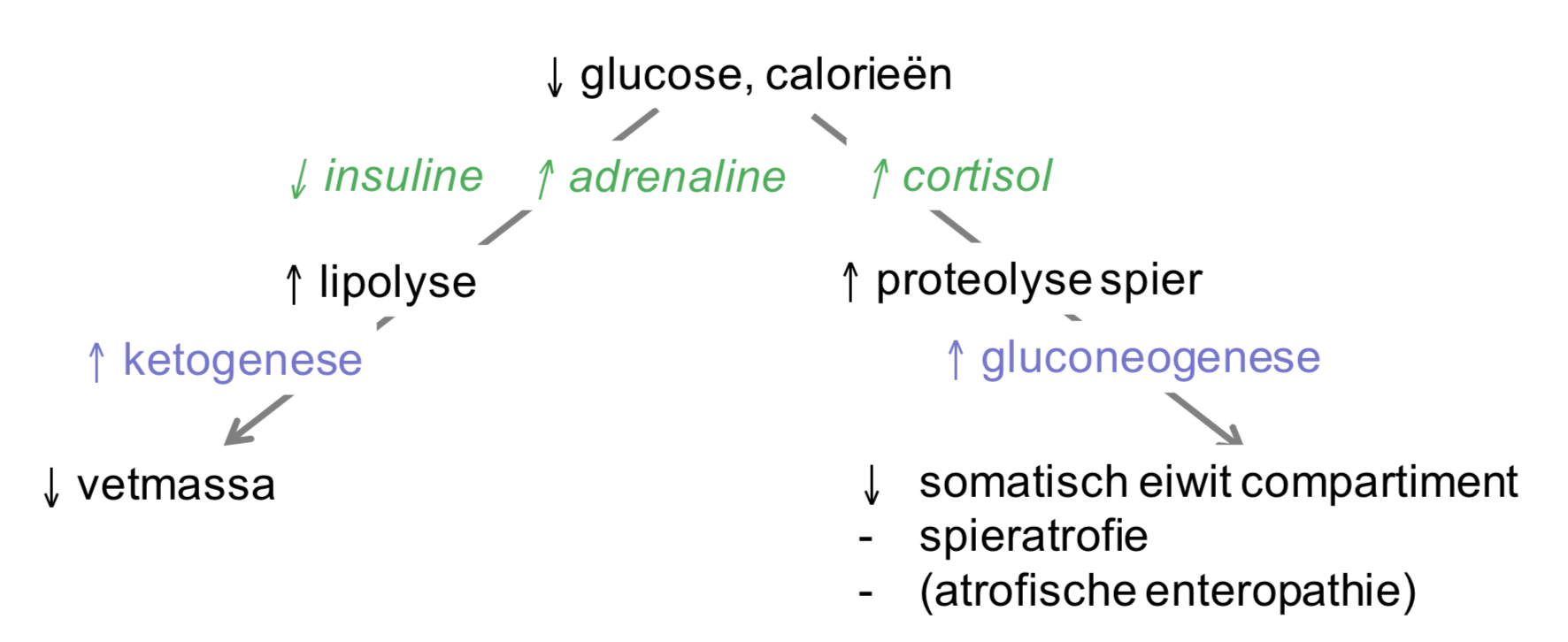 Somatisch compartiment: in spierenVisceraal compartiment: in viscerale organen, vnl. leverMarasmus: algemeen calorisch gebrek (starvation)Gewicht < 60 % normaalwaardeNormaal serum albumine (gepreserveerd visceraal compartiment)Aantasting somatisch compartiment volgens fysiologische cascadeKlinisch beeld:Verlies spiermassa -> emaciatie (uiterste vermagering)Immunideficienties -> frequente infectiesGroeiretardatie -> kleine volwassenenEventueel intellectuele verstoringi.c.m. specifieke vitamine-/mineraaldeficientiesmortaliteit: 50 % Kwashiorkor: eiwitdeprivatie groter dan calorische deprivatieMeest-voorkomend in AfrikaTe vroege stop borstvoeding -> eiwitarm dieetVerlies visceraal eiwit -> lage albuminespiegel -> algemeen oedeemKlinisch beeld: Oedeem door lage albuminespiegelOnderhuidse vet- en spiermassa intactHuidlaesies met hyperpigmentatie, desquamatie en hypopigmentatie (flag skin)Vergrote lever met steatose (fatty liver) door onvoldoende aanmaak eiwitcomponent lipoproteineVerminderde aanmaak bloedcellen beenmerg -> anemieImmunodeficienties -> infectiesSecundait PEM:Bij chronische ziekte, oude, bedlegerige patiëntenTekens: Daling onderhuids vetSpierverliesOedeem (enkels, sacrum)Verhoogd risico: InfectieSepsisSlechte wondhelingOverlijdenCachexie: PEM t.g.v. AIDS, kankerGIS-, pancreas-, longkankerVerantwoordelijk voor 30 % van sterfteTekens: Extreem gewichtsverliesMoeheidSpieratrofieAnemieAnorexieOedeemDood door atrofie diafragma en ademhalingsspierenCachexiemechanisme bij kanker:Cytokine-gemedieerde activatie van proteolyse in spier: afbraak zware keten myosineCytokine-gemedieerde lipolyseCytokine-gemedieerde anorexieAnorexia: zelf-opgelegde uithongering1-2 % vrouwen, 0,1 % mannenStartleeftijd: 20 jaarLaag zelfbeeldZware PEMEndocriene effecten: Gedaalde secretie GnRH -> daling LH en FSH (amenorrhea)Gedaalde TRH -> koude-intolerantie, bradycardie, constipatie, huidveranderingGedaald oestrogeen -> osteoporose, gedaalde botdensiteitMogrloijk anemie, lymfopenie, hypoalbuminurieDehydratatie, elektrolytstoornissen: verhoogde gevoeligheid hartritmestoornissen, plotse dood t.g.v. hypokaliëmieBoulimia: grote voedselinname gevolgd door geïnduceerd brakenMinder amenorrhea t.g.v. normaal lichaamsgewicht en gonadotrofinespiegelComplicaties t.g.v. braken en chronisch gebruik laxativa en diuretica:Elektrolytstoornissen (hypokaliëmie)Aspiratie maagvocht in longenOesofagus- en maagscheurenCombinatie met binge-drinking: slecht!Specifieke tekortenVitaminedeficiënties:Essentiële cofactoren biochemische reactiesTussenkomst/biochemische reactie zelf slecht gekendTekort door: DieetsamenstellingMalabsorptieVerhoogd metabolismeVerhoogd urinair verliesVaak poly-vitaminedeficiëntie -> complexe kliniek13 vitamines nodigWateroplosbare vitaminesAlgemeen: B-complex, CFruit, groentenOorzaken deficiëntie: Motonome voeding (beri-beri)Chronische malnutritie, alcoholisme (B1-thiamine -> Wernicke-Korsakoff)Opnamestoornissen (B12-cobalamine -> pernicieuze anemie)Verhoogd urinaire verlies (B3-niacine -> Pellagra-Hartnup) Gecombineerde B9-B12 deficiëntie:Onderliggend darmpathologie:MalabsorptieInflammatory bowel diseaseShort bowel-, gastric bypass-chirurgieCoeliakieAlcoholismeEenzijdige voedingGeïsoleerde B12-deficiëntie met normal B9: Pernicious anemia door anti-intrinsic factor antibodiesFysiologische verstoring B12-absorptieAnti-intrinsic factor antibodies (auto-immuunziekte)Atrofische gastritis, gastrectomyPancreatische insufficientieSmall bowel disease (crohn, resectie)Vooral moeheidMegaloblastaire anemie met hypersigmentatie neutrofielBehandeling met injecties, pillen Vitamine C: ascorbinezuurGeen endogene synthese mensIn melk, lever, vis, fruit, groentenFuncties:Versnellen hydroxylatie en amidatiereacties procollageenAnti-oxidatieve eigenschappen Bevordering gastro-intestinale Fe-opnameMogelijk antikanker?Vitamine C-deficiëntieTe weinig productie collageen met slechte fysio-chemische eigenschappenFragiele bloedvatenSlechte botkwaliteitSlechte wondheling (scheurbeuk) Westen: ouderen, zuigelingen met eenzijdige voeding, dialysepatiëntenWeinig kans op overdosis door snelle excretie en geringe absorptieVetoplosbare vitaminesVetoplosbare vitamines: A, D, E, K Oorzaken deficiëntie:Monotome voidingMalabsorptie (steatorrhea)Vitamine A (retinol)-metabolisme2 vormen in voeding: Voorgevormd vit A in dierlijke productenCarotenoïden (provitamines) in plantaardig voedsel: metabolisatie tot vit AFuncties: Deel visueel pigment: rhodopsine in staafjescellen -> nachtzichtRol celgroei en -differentiatieMetabole effecten op adipogenese en obesitasWeerstand tegen infecties door stimulatie immuunsysteemTherapie bij diarree, acne, kankersDeficiënties bij vet-malabsorptieIntestinale opname vereist normale werking gal, pancreas	Opname dunne darm, transport in chylomicronen naar leverOpname via ApoE, esterificatie, opslag in Ito-cellTransport perifere weefsels na binding retinol-binding protein (RBP)Vit A-toxiciteit:Acute overdreven inname (vitaminesupplementen, cosmetica) -> pseudotumorgevoelChronische toxiciteit -> anorexia, braken, naussea, gewrichtspijnVitamine D: key regulator calcium-metabolisme90 % aanmaak huid door UV (conversie 7-dehydrocholesterol)10 % opname uit voedingBij deficiënties: Beenziekte rachitis (kinderen): ongemineraliseerd osteoid matrixOsteomalacie (volwassenen): onvoldoende mineralisatie nieuw gevormd osteoid matrix door osteoblastenHypocalcemische tetanieBij insufficiëntie: Verhoogd risico heupfractuur oudernGenetische variantenToxiciteit door overmatige vitaminesupplementen (rodenticide):Botpijn, hypercalcemieMineralen  en spore-elementen:IjzerKoperSeleniumIodiumNodig bij vorming actief tri-iodothyronine T3Deficiëntie: Cretinisme (mentale retardatie, neuronale ontwikkelingsstoornissen)Daling T3 -> stijging TSH -> thryroid hypertrofie (Goiter)Algemene overmaatOvergewicht en obesitas:Risico op diabete type 2, dyslipidemie, cardiovasculaire ziektes (hypertrigyceridemie), leversteatose (NAFLD) hypertensie, hypoventilatieVlaanderen: 40-50 % overgewicht door hoge calorie-innameMechanismenOnevenwichtige calorie-inname en -verbruikPathogenese: complex en onvolledig begrepenHumorale en neuronale mechanismen voor contorle eetlust en verzadigingsgevoelRegulatie energiebalansLeptine (vetcellen):Verzadigingsgevoel -> anorexigeenVerhoogde energieuitgave (o.a. thermogenese)Synthese proportioneel aan vetmassaGenetische deficiëntie -> obeesAdiponectine (vetcellen): Vetverbrandende moleculen t.h.v. spierLager in obesitasAdipp R1- en R2-receptoren in spier en leverGhreline (maag): Verhoogt voedselinname: orexigeenHoog voor maaltijd, daalt nadienAdipocyten produceren cytokinesObees -> chronische inflammatieAantal adipocyten -> constantIntegratie in hypothalamus:Verhoging energieverbruik en verminderde inname voedsel: POMC/NART-neuronenProductie alfa-MSH, signaliseert via melanocortine receptorenVerhoogde productie TRH -> verhoogd T3Verhoogde productie CRH -> verhoogd cortisolGestimuleerd door leptineVerhoging voedselinname (orexigeen effect): NPY/AgRPVerhoogde productie melanine-concentrating hormone en orexineVerhoogde voedselopnameGeremd door leptine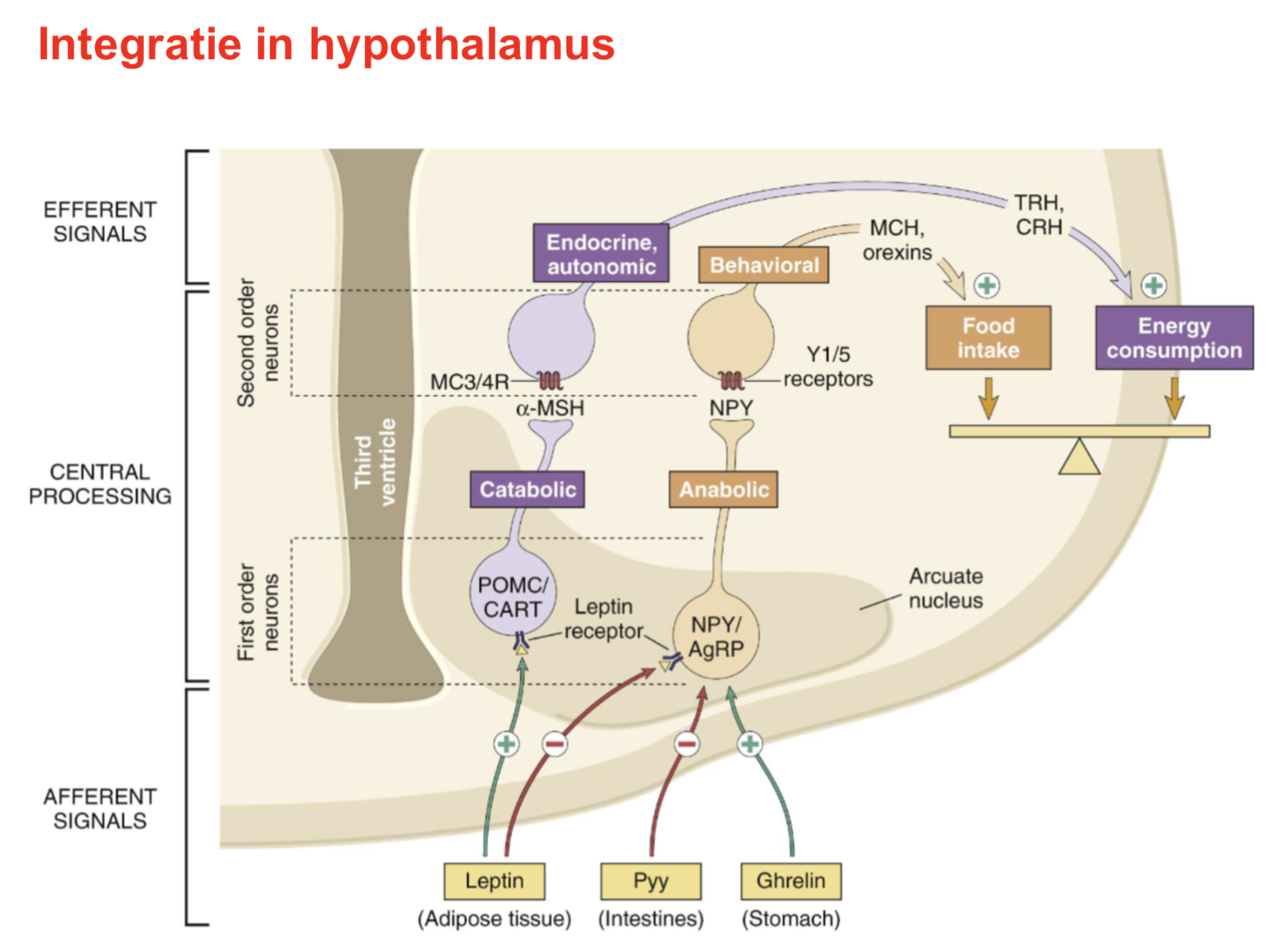 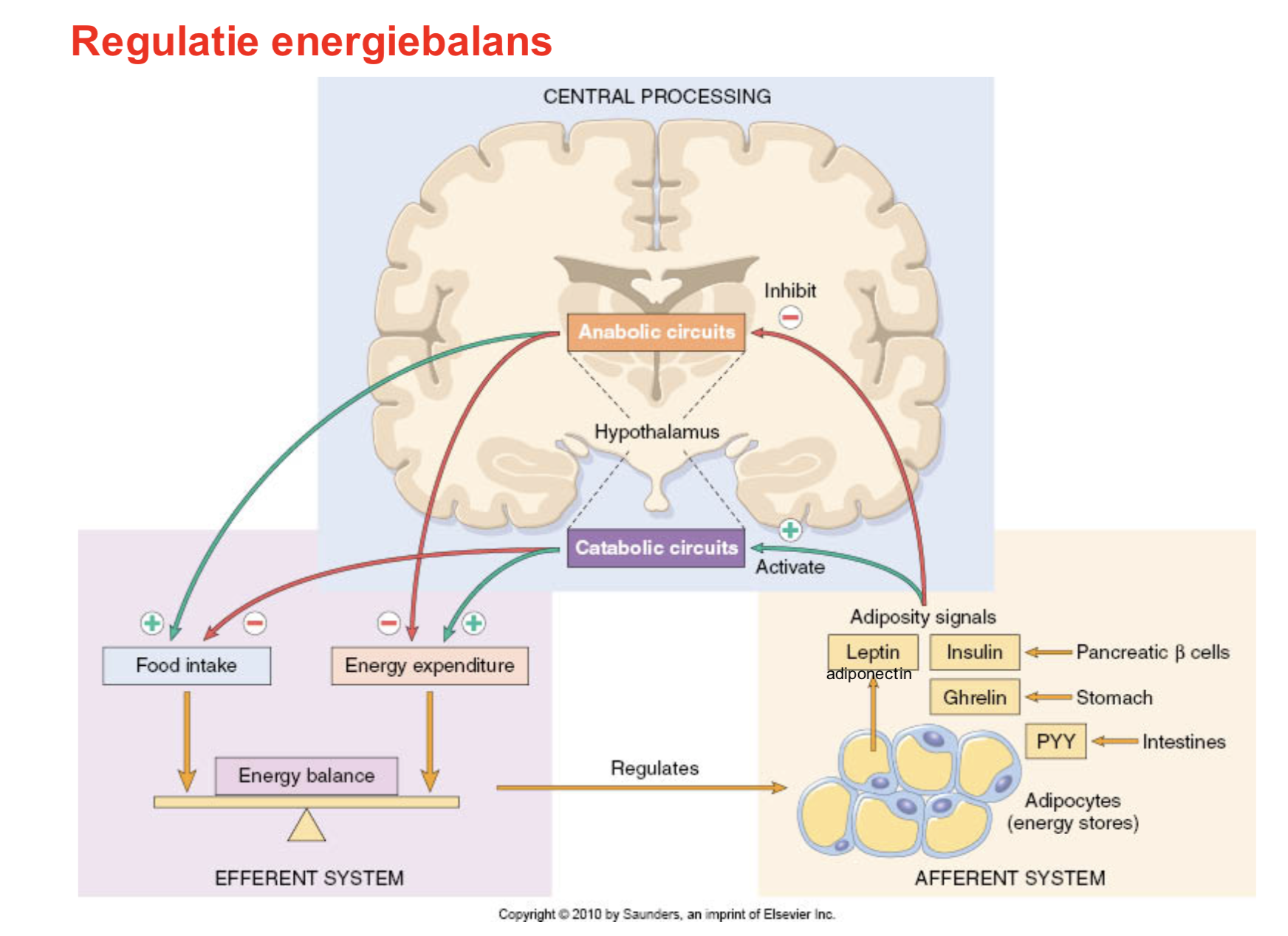 Overmaat specifieke componentenVerschillende overmaten:VitaminesIjzer (hemochromatose)SucroseCarcinogenenVet (en vezelarm dieet)Arteriosclerose: verharden van arteriënArteriosclerose:Kleine arteriënToename met leeftijd en hypertensieFrequent, slecht begrepenMönckeberg scleroseVerkalking arteriën gemiddelde diameterKlinisch niet significantAtherosclerose: slagaderverkalkingGrote en middelgrote arteriënFrequentst, klinisch belangrijk:Helft sterftegevallen WestenZiekte intima slagadersOpeenstapeling vet: eerst intracellulair, dan extracellulairAtherosclerotische plaque: chronische inflammatieInitiatie door endotheelschade door klassieke factorenVorming chronische inflammatie door influx macrofagenRepair-proliferatie gladde spiercellen door groeifactoren van plaatjes, endotheel, WBC, gladde spiercellen zelfFibroseMacrofagen accumuleren lipiden (foam cells)OmgevingZiekte wereldwijdGBD: Global Burden of DiseaseRijke regio’s: hoge leeftijd bij overlijdenArme regio’s: hoge kindersterfteDoodsoorzaken EU: Hart- en vaatziektesBeroerteAlzheimer en andere dementies3de wereldlanden:Infectie van onderste luchtwegenDiarreegerelateerde ziektesHart- en vaatziektesHIV, AIDSDALY: Disability Adjusted Life Years lostMaat voor totale last t.g.v. ziekte op populatieniveau1 DALY -> 1 gezond levensjaar verlorenDALY = YLL + YLDYLL: Years Life Lost due to premature mortalityYLD: Years Lived with DisabilityOndervoeding belangrijkste oorzaak hoge DALY70 % kindersterfte door pneunomie, diarree, malaria, mazelen, perinatale sterfteEID: Emerging Infectious DiseaseDoor multidrugresistentie bij TBC, malariaDoor pathogenen uit andere speciesDoor verhoging incidentie bestaande aandoeningenToxicologieStudie verspreiding, effecten, mechanismes toxische stoffenXenobiotica: exogene chemicaliënIn lichaam via ademhaling, huid, innameUit lichaam via faeces, urine, uitademingAccumulatie in been, vet…Detoxificatieproces xenobioticaDetoxificatiemechanisme -> omzetting tot inactieve water-oplosbare stoffen OF toxische metabolietenHydrolyse, oxidatie, reductieDoor cytochroom P-450Glucuronidatie, sulfatering, methylering, conjugatie met gluthation -> wateroplosbaar product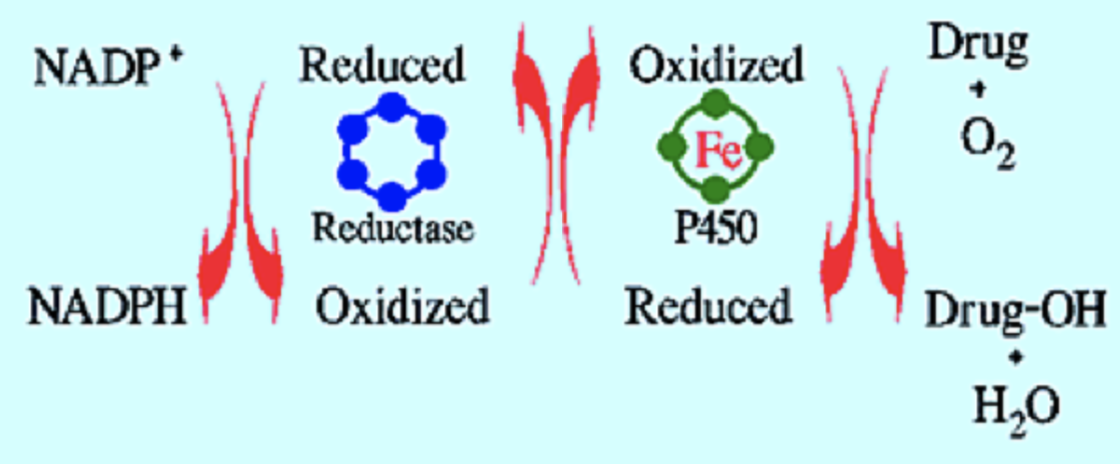 Cytochroom P-450 (CYP):In ER hepatocyten, huid, longenSuperfamilie van 60 haembevattende monooxygenasen> 50 % geneesmiddelen: metabolisering door CYP450 voor werkingROS als bijproductLuchtvervuilingBuitenshuis: Ozon (O3): reactie tussen NO/NO2 en vluchtige organische stoffen o.i.v. zonlicht -> ROSOntsteking bovenste luchtwegen (risico bij astma!)CO: affiniteit Hb voor CO 200 x groter dan voor O260-70 % verzadiging met CO -> letaalSO2: zwavelzuurvorming in luchtwegenFijn stof: deeltjes < 10 m (PM0.1) gevaarlijk door activatie macrofagen en neutrofielen in alveoli Binnenshuis: Koken op vuur (biomassa, kolen…)Inademen roetdeeltjes (PM2.5)Pneumonie, COPD, longkanker50 % overlijdens t.g.v. pneumonie bij kinderen < 5 jaarZware metalenToxiciteit zware metalen: Lood: loodwit, tetra-ethyllood in verf, benzine -> ontwikkelingsstoornissenInbouwing in been en tandenInhibeert breukhelingHyperpigmentatie tandvlees (loodlijn)Inhibeert enzymen haemsynthese -> microcytaire hypochrome anemieNegatieve effecten mentale ontwikkeling (IQ)Kwik: monomethylkwik in vis, industrie -> ontwikkelingsstoornissenArseen: As2O3 in grondwater, herbiciden -> dysfunctie GI-tractus, -cardio, -CZS, tumorenCadmium: Cd in batterijen -> dysfunctie nieren, longenBeroepsrisico’sSolventen in droogkuisVerfverwijderingsproductenPesticiden (DTT)MijnenwerkAfbraakwerken met asbestUniverseel probleem: BPA (Bisphenol A)Endocriene effecten, hartziektes, diabetes, zwaarlijvigheid, oestrogeenafhankelijke kankersRoken7 miljoen overlijdens/jaar1/3de longkanker2/3de myocardinfarct, atherosclerose, COPDVerlaagt levensverwachting met 7,5 jaarTabak: > 60 carcinogenen	Teer, PAKs, fenol, benzypyreen, nitrosamineInduceren ROS via fase 1 enzymen CYT450Nicotine: niet carcinogeen, wel verslavendVerhoogt hartslag en bloeddrukAlcoholisme2,5 miljoen overlijdens/jaarEthanol ongewijzigd opgenomen in bloed, weefsels> 300 mg/dl -> comaBij alcoholisten: tot 700 mg/dl door opreguleren detoxificatiesysteem leverAcute effecten: hepatische steatose, gastritis, stimulatie CNS, respiratory arrestChronisch: hepatitis, cirrose, maagulceraties, portale hypertensie, varices oesophagus, cardiomyopathie, pancreatitis, carcinomenEthanoldegradatie 3 pathways:CYP2E1ADHAlcoholoxidatie -> depletie NAD+, verminderde vetzuuroxidatie, vetstapeling in levercellen (steatose)CatalaseRoken EN alcohol -> versterkte kans larynxkanker (multiplicatie)FarmacaAdverse Drug Reaction (ADR)2-5 % gehospitaliseerde patiëntenOverdosis, overmatige fysiologische reactie, genetische predispositie, hypersensitiviteit, interactie andere farmacaGroter risico door combinatie verschillende farmaca (> 10)> 15 -> risico ADR 40 %Typische voorbeelden:Anti-coagulentia: bloedingenMenopauzale Hormoon Therapie (MHT): combinatoe oestrogeen + progestine: borstkanker, veneuze thrombose	De pil: veneuze thromboseAcetaminophen (paracetamol)Zeer veiligOverdosis oorzaak 50 % gevallen acuut leverfalen (30 % mortaliteit)95 % gedetoxificeerd door fase II enzymen -> uitgescheiden5 % gemetaboliseerd door CYP2E1 met vorming NAPQ -> centrolobulaire necrose leverCovalente binding aan eiwitten -> schade membraan en MCVroeg stadium overdosis: N-acetylcysteine om GSH op peil te brengenDrugsgebruikCocaïne:Cocaplantextract (snuiven, injecteren)Sterk psychologisch verslavendStimuleert neurotransmissie door blokkering transporter voor heropname NT (dopamine, (nor)epinephrine)Gevolgen: Cardiovasculaire pathologiën met ritmestoornissen, myocardinfarctZeer hoge koorts, perforatie neusseptumEventeel fataal bij 1ste gebruikHeroïne: Papaverextract (intraveneuze of subcutane injectie)Vaak gemengd met talk of quinineOpiatenfamilie, verwant aan morfine, stimuleert dopaminevrijstellingSterk verslavendGevolgen:Pulmonale letsels: oedeem, septische embolen t.g.v. endocarditis, longabscessenInfecties: huid, hartkleppen (endocarditis t.g.v. Staphylococcus Aureus, lever, longenHuid: absces, cellulitis, ulceraties, hyperpigmentatiesNeiren: amyloidose, glomeruloscleroseCannabis, marihuana:Cannabis Sativa-bladerenPsychoactief tetrahydrocannabinol (THC) lijkt op endogeen anandamideBindt cannabinoidreceptoren CB1 en CB2Inwerking op hypothalamische-hypofysaire asTransiënte effecten op sensorische waarneming, motorische cooördinatieMedisch: bestrijding nausea bij chemotherapieMeer teerinname dan bij sigarettenVerslavende werking  Fysische schadeMechanische traumataeContusie, laceratieVerbranding150 overlijdens/jaar in België50 % brandwonden bij kinderen < 5 jaar3 graden: 1ste graad: tot epidermis2de graad: tot in dermis3de graad: tot in subcutaan weefsel incl. spieren (geen pijn)Risico op hypovolemische shock met veralgemeend oedeem door eiwitverlies, infecties Hyperthermie, hypothermieZonneslag, onderkoelingElektriciteitIonizerende stralingEnergie als straling, hoge snelheidspartikelsMedische beeldvorming, radiotherapieTumoren (1)“Tumor: lokale autonome toename van cellen, die niet op normale wijze wordt gereguleerd en vrijwel nooit spontaan zal stoppen”Opbouw tumorNeoplastische cellen (parenchym)Reactief stroma (bindweefsel, bloedvaten, immuuncellen)Bepaalt groei en evolutie tumorInductie stroma in tumor: desmoplasieHarde desmoplasmatische tumor: scirrheus (steenharde tumoren)Benigne tumorenGoedaardige tumoren (benigne)Blijven gelokaliseerd, metastaseren nietChirurgische verwijderingMogelijk aanleiding tot ziekte!Eindigt meestal op -oom of -omaMelanoom, lipoma, fibroma, lycomyoma (glad spierweefsel), adenoma (klier)Bijzondere goedaardige tumoren:Hamartoom: bestaat uit weefselelementen die normaal in orgaan worden teruggevonden, maar met afwijkende differentiatie en ordening tijdens embryonale ontwikkelingChroristoom: bestaat uit weefselelementen die normaal niet in orgaan worden teruggevonden. Ectopische eilandjes van normaal weefselTeratoma’s: tumoren waarin weefsels van alle kiembladen aanwezig zijnPleomorfe tumor: gemengde tumor, monoclonaal van origineMaligne tumorenGekenmerkt door invasie van omliggende weefsels en metastasering Hoge groeisnelheidVerlies van differentiatie (anaplasie)Goedaardig: goed gedifferentieerdKwaadaardig: slecht gedifferentieerdSarcoom/sarcoma: mesenchymale oorsprongCarcinoom/carcinoma: epitheliale oorsprongVorm en voorbeeldenVilleus: vingervormingPoliep: projectie uitstekend boven mucosaCystadenoma: aanwezigheid cysten in adenomaTubulair: buisvormigFolliculair: aanwezigheid van follikelsVoorbeelden kennen:Mesotheel - / - mesothelioomLymfoid weefsel - / - maligne lymfoomGlia – glioom – glioomTestiseptiheel - / - seminomaMelanocyt – nevus – melanoomStamcel – matuur teratoom – immatuur teratoom 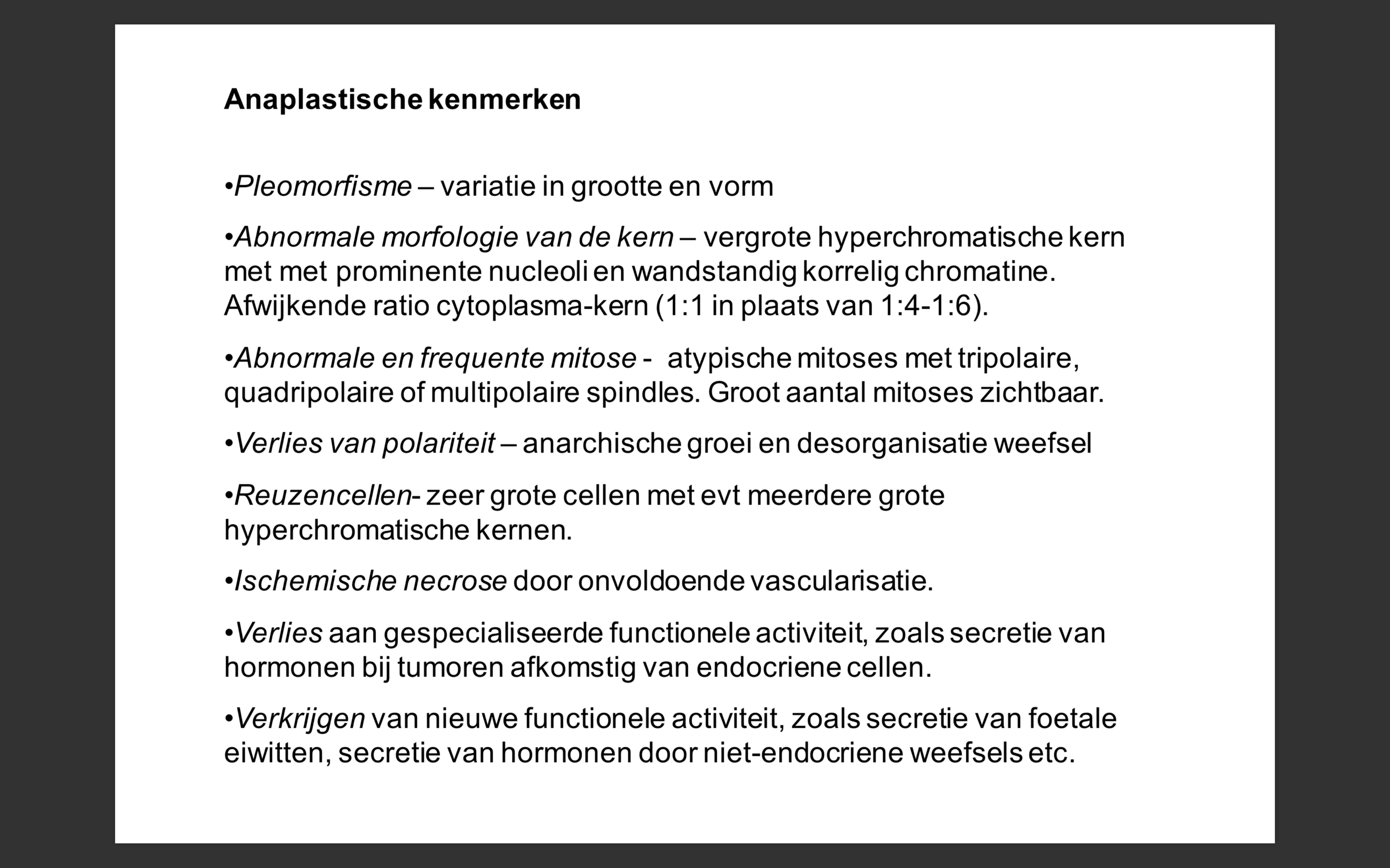 Vroege laesies: dysplasieVerlies cellulaire uniformiteit (pleomorfisme) en weefselarchitectuur, meestal in epitheel. Frequent in metaplastisch weefsel. Veel mitose op abnormale plekken. CIS: Carcinoma In SituDysplasie door hele dikte epitheel, maar ingeperkt door basaal membraan Vanaf doorbraak BM: invasieve laesieGroeisnelheid tumorenAfwijkende cel: klinisch detecteerbaar na 30 verdubbelingscycli (90 dagen; 1 cyclus/3 dgn)Daarna 10 cycli nodig om lethaal te wordenGroeisnelheid daalt met de tijdSlecht gedifferentieerde tumoren groeien snellerGroeisnelheid beïnvloed door:VerdubbelingstijdFractie cellen in proliferatieFractie cellen in necrose/apoptoseGroeifractie: % cellen in proliferatie (kleurbaar met KI67)Meestal < 20 %Darm-, borstkanker < 10 %Lage mitotische activiteit: ongevoelig voor chemotherapieStamcellen in tumorenMaligne neoplasma’s binna altijd ongelimiteerde groeiNormale weefsels afhankelijk van SC voor groeiLokale invasie Meeste benigne tumoren groeien als compacte massaDuidelijk fibreus kapsel rond tumorMakkelijk verwijderbaarMaligne tumoren infiltreren, invaderen en vernietigen omliggend weefsel:Geen kapselPseudo-encapsulatieInfiltratie tumorcellen in stroma en omliggend weefselResectie met ruime marges, indien invasief: geen resectieVorming van metastasenMetastase via lichaamsholte: Indien geen verdere barrièreMetastase via lymfe:Meest voorkomende route voor metastaseringAnalyse sentinelklier bepaalt chirugisch beleidEerste klier die lymfe zou ontvangen van primaire tumorMetastase via bloed:Hematogene metastase meestal bij sarcoma’s, maar ook bij carcinoma’sMinder arterieel dan veneusVene: tumorale emboli blijven steken in capillair bed (long, lever)Tissue specific homing: bij elk type kanker specifieke uitzaaingsplaatsThyroid en prostaat -> vertebrae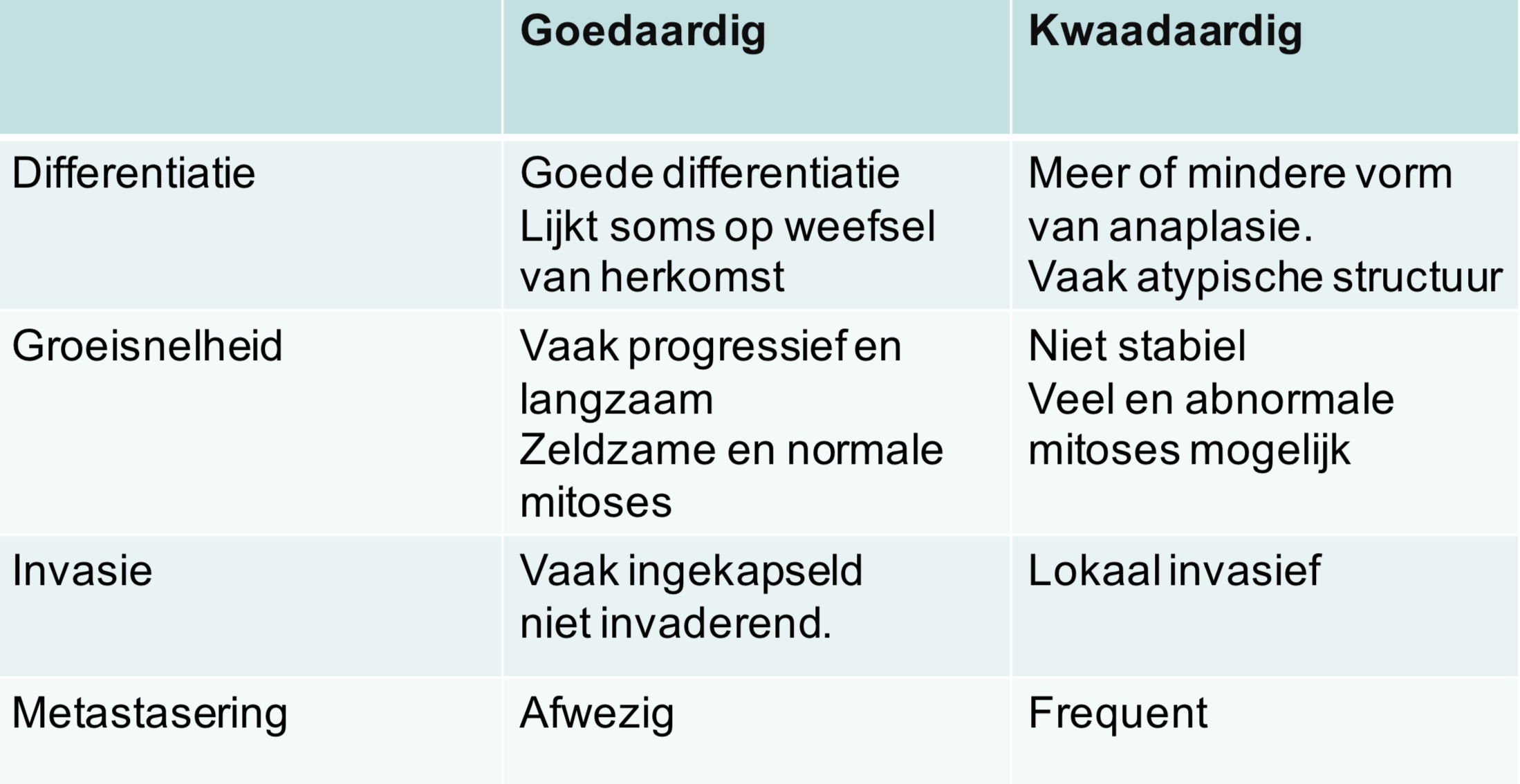 Niercelcarcinoom -> portale vatenZelden naar skeletspieren en miltGradering en stadiëring van tumorenStadiëring (staging): tumorprogressieTNM-systeem:T (0-4): tumorgrootteN (0-3): aanwezigheid metastasen in lymfeklierM (0-1): aanwezigheid distale metastasenGradering: mate van anaplasieGoed-gedifferentieerde tumoren: laaggradigSlecht-gedifferentieerde tumoren: hooggradigIncidentiebepalende factoren Geografie en omgeving:Genetische en omgevingsfactoren bepalen risico2/3de omgeving, 1/3de genetischLeeftijd: Accumulatie van mutatiesDaling van immuniteitGenetische predispositie:< 10 % tumoren herleidbaar naar overerfbare mutatieAutosomaal dominante, recessieve syndromenX-linked: minder frequentNiet-genetische oorzaken:Verworven predispositieIndien chronische inflammatieOntwikkeling van precursor laesiesImmuundeficiëntie Tumoren (2)Moleculaire biologie: algemene principesNiet-lethale genetische schade (puntmutaties, structurele variaties)Omgeving (virussen, chemicaliën, afvalproducten metabolisme)AangeborenRandomClonale expansie 1 precursorcel met genetische schade4 groepen kankerveroorzakende mutaties:Groeibevorderende proto-oncogenen (GOF)Groei-inhiberende Tumor Surpressor genen (LOF)Apoptose-gerelateerde genen (GOF of LOF)DNA-reparatiegenen (LOF)Schade kan aan 1 allel, meestal aan 2 genenCarcinogenese: meerdere stappen (tumor progressie) volgens Survival of the FittestSleutelstappen: Hallmarks of CancerOok epigenetische veranderingen (DNA-methylatie en histonmodificatie)Eigen groeisignalen: oncogenenProto-oncogen -> oncogen -> oncoproteine (constitutief actief)Autonome groei bij afwezigheid normale groeistimuliOncogenen op verschillende niveau’s:Oncogenen op verschillende niveausOncogenen: groeifactorenMeeste groeifactoren: paracrienTumorcellen: autocrien (maken zelf groeifactoren)PBGFB, HST1, FGF3, TGFA, HGFOncogenen: receptoren voor groeifactorenNormale groeifactorreceptoren: transiënte activatie van cytoplasmatische tyrosine kinase domeinTumoren: constitutieve activatie door permanente dimerisatie en activatie (autofosforylatie)EGFR, HER2 van EGF-familie: overexpressie en amplificatie -> long- en borstkankerHER-familie: Human Epidermal Growth Factor ReceptorHER2-gen amplificatie is predictieve marker m.b.v. FISH-test (Fluorescent In Situ Hybridisation)Oncogenen: signaaltransductieOncoproteinen bootsen functie normale cytoplasmatische signaaltransductie-eiwitten naKRAS van GTP-binding familie: puntmutatie - > pancreastumorBRAF van RAS-signaaltransductiefamilie: puntmutatie -> melanoomRAS en Colo-Rectaal Carcinoma (CRC):Puntmutatie RAS meest frequente oncogen (15-20 %)In 90 % pancreasadenocarcinomen (constitutionele activatie)Familie van 3 genen: HRAS, KRAS, NRASGeen effectieve RAS-inhibitorABL1 en chronische myeloïde leukemieMaligne tumor van voorloper-granulocytenKenmerken: leukocytose, hypercellulair beenmerg, spenomegalie (10-15 x)Overleving: 3 jaarTranslocatie geeft BCR-ABL Tyrosine Kinase (fusie-eiwit, constitutief actief, oncogeen)Behandeling met Tyrosine Kinase Inhibtor ImatinibOncogenen: transcriptiefactorenOncoproteinen kunnen functie normale transcriptiefactoren nabootsenC-MYC van transcriptionele activators: translocatie -> Burkitt LymfoomTumor van B-lymfocyten uit kiemcentrum lymfefollikelN-MYC van transcriptionele activators: amplificatie -> neuroblastoomNeuro-endocriene tumor bij kinderenAmplificatie MYCN-genTranscriptiefactor  MYC: master transcriptiefactor in celgroei: Activatie celcyclusStimulans ribosoomaanmaakStimulans tumormetabolismeOncogenen: cyclus van eiwitOncogenen bootsen functie normale regulatoren celcyclus naCycline D van cyclinefamilie: translocatie en amplificatie -> mantelcellymfoomB-lymfocytentumor, lijkt op cellen in mantel lymfefollikelTumor Suppressor Genen op verschillende niveausCoderen voor tumor suppressor eiwitten voor celcyclusMutatie of dysregulatie leidt tot ongevoeligheid groei-inhiberende signalenGroei-inhiberende pathways leiden tot quiescence, senescence, apoptoseTumor Suppresor Genen in nucleusRB1: celcyclus regulator -> retinoblastoom, osteosarcoomFrequentste oogtumor kinderenNeuronale origine tumor (net als osteosacroom) Metastase hersenen en beenmergChemotherapieTwo-Hit Hypothese: Sporadische gevallen: mutatie in beide allelen chromosoom 13q14 Familiaal: 1 gemuteerd allel overgeërfd, 1 verworvenVerlies heterozygotie normale allel (LOH – Loss Of Heterozygoty)P53: transcriptiefactor die activiteit 100den genen reguleertBetrokken bij:Tijdelijke stop celcyclus (quiescence)Permanente stop celcyclus (selescence)DNA-repairInductie apoptoseGemuteerd in > 50 % tumorenDNA-schade gemeten door 2 proteine kinasen: ATM en ATRFosforyleren p53 -> activeert p21 -> inhibitie celcyclusScenario 1: DNA-repair slaagt: p53 verhoogt transcriptie MDM2 -> auto-inhibitie p53 -> terug profileratieScenario 2: DNA-repair mislukt: p53 induceert senescence of apoptose via BAXMeeste Tp53-mutaties sporadischFamiliale vorm: Li-Fraumeni syndroom25 x hogere kans op tumorenP16: CDKN2A-locus codeert voor p16 en p14P14 reguleert p53P16 reguleert RBOvererfbare mutaties van p16 -> 20 % v.d. familiale melanoma’sVerworven mutaties van p16 -> in 5- % v.d. pancreascarcinoma’sUitschakeling door hypermethylatie (epigenetische inactivatie)Tumor Suppressor Genen in cytoplasma en plasmamembraanAPC/beta-catenine: Adenomateuze Polyposis Coli (APC)Zeer veel poliepen in colon, ontaarden in coloncarcinoomBeta-catenine: celadhesie, polariteit, morfogenese tijdens embryonale ontwikkelingIndien geen WNT-signaal -> afbraak beta-catenine door APCWNT-sgnaal: WNT-molecuul op frizzled WNT-receptorPTEN: Posphatase en Tensine HomoloogInhibeert PI3-kinase signaaltransductieZeer vaak gemuteerdCarcinoom prostaat, endometrium, syndroom van Cowden (autosomaal dominant)Metabole aanpassingen – Warburg effectMC oxidatieve fosforylatie vervangen door glycolyseNormaal minder efficient (minder ATP) en anaeroobVoordeel: CO2 wordt bijgehouden ipv uitgeademdAerobe glycolyse: Warburg effectBetere groei bij hypoxie-omstandighedenImaging met 18F-fluorodeoxyglucose en PET-scanNieren en blaas altijd opgelicht door aanwezigheid glucosemetabolismeVermijden van apoptoseTumorcellen beschermen zich door inactivatie intrinsic pathwayBeperking apoptose:Uitschakelen p53 –BAX inductie Verminderde uitstroom cytochroom c. Verlies APAF-1 Opregulatie IAP Inactivatie CD95 signaling pathway. Downregulatie CD95 Onbeperkte delingscapaciteitDoor: Ontsnapping aan senesceneNormale cellen: telomeerverkorting leidt tot replicatieve veroudering en definitieve blokkering celcyclus via p53 en p16 Geen mitotische crisisP53-defect leidt tot fusie uiteinden verkorte chromosomen en genetische instabiliteit door ‘bridge-fusion-breakage’  -> mitotische catastrofe. Tumorcellen reactiveren telomerase-activiteitSelf-renewalTypisch voor stamcellen en tumorcellenInductie van angiogeneseIn tumoren > 1-2 mm: zuurstofnood, afval- en voedingstoffenExponentiële groei tumoren na inductie vascularisatie (angiogene switch)Hypoxie stabiliseert HIF1alpha -> activeert transcriptie VGEF en bFGFP53-verlies -> meer angiogene factoren VGEF RAS en Myc activeren VGEF en bFGFVermogen tot invasie en metastaseringActief proces, inefficiënt, aanpassing maar ook niche noodzakelijkStappen invasie: Verbreken cel-cel contacten en Epitheliale- Mesenchymale transitie (EMT) met repressie van E-cadherine. Lokale degradatie ECM (basaalmembraan en interstitieel bindweefsel) met rol van type IV collagenase (MMP9) Aanhechting aan ECM Migratie met rol van actine cytoskelet – autocriene factoren en chemokines Stappen vasculaire disseminatie en homing:Tumorcellen invaseren doorheen endotheel naar bloedTumorcellen aggregeren in bloed, binden plaatjes, vormen emboliTumorcellen hechten aan endotheel en migreren doorheen BM: extravasatie naar doelwitweefsel met betrokkenheid integrines en CD44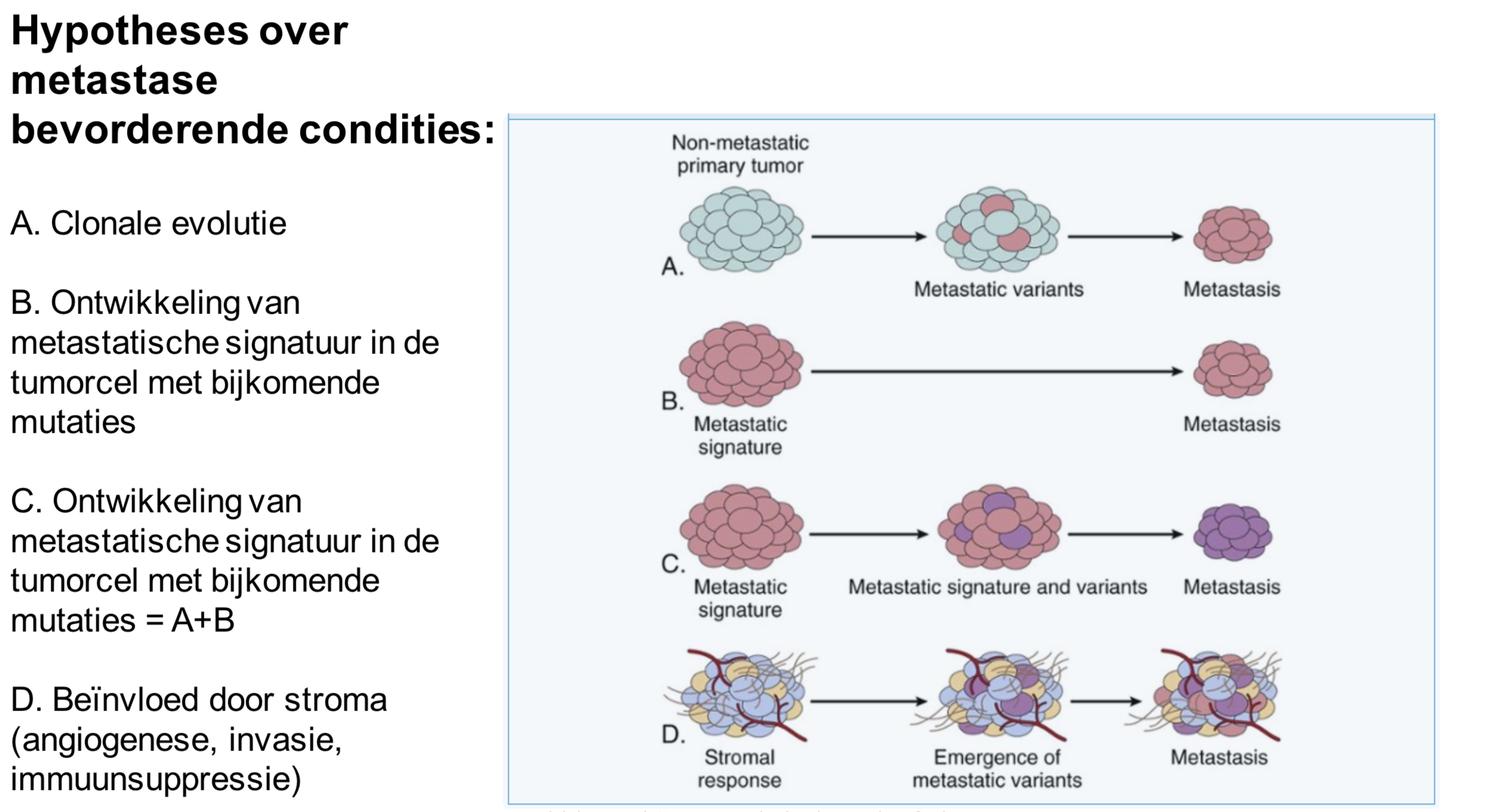 Genetische instabiliteitAangeboren defecten in DNA-repair verhogen kans op kankerSoms ook haploinsufficiency3 DNA-herstelsystemenMismatch repairVb. Hereditary Nonpolysis Colon CancerNucleotide excision repairVb. Xeroderma PigmentosumRecombination repairVb. HR-deficiency Ontwijken van eliminatie door immuunsysteemImmuunsurveillance: eigen immuunsysteem herkent tumor als vreemd en elimineertLymfocyten rond tumorLymfeknoop met reactieve veranderingenHogere incidentie met immuundeficientieT-cellen en antilichamen gericht tegen tumorRespons op immunotherapie Cancer immuno-editing:  gewijzigde immunogene eigenschappen tumor, selectie clonale populaties die immuuunsysteem ontwijken Tumor onderdrukt immuunsysteem  Tumor bevorderende inflammatieWounds that do not healInteractie tumorcellen, stroma, immuuncellen, endotheelcellen:Onderhouden van hallmarks:Vrijstellen van groeifactoren Verhinderen van groei-inhibitie Vermijden van celdoodInduceren van angiogenese Activeren van invasie en metastasen Vermijden van immuundestructie   Dysregulatie kankergeassocieerde genenChromosomale veranderingen:Translocaties (BCR-ABL)Aneuploïdie (verandering in aantal)Deleties (RB)Genamplificaties (ERBB2, N-MYC)Puntmutaties (KRAS)Epigenetische veranderingen  EpigeneticaReversibele, overerfbare veranderingen in genexpressie die optreden onafhankelijk van mutaties Belang in self-renewal, resistentie, differentiatie, therapiesensitiviteitGebaseerd op:DNA-methylatieHistonmodificatiesNon-coding RNA (vb. micro-RNA)Ook onderhevig aan mutaties in genen die epigenetische veranderingen regulerenDoelwit voor therapie want reversibel  DNA-methylatie: 70 % CpG-eilanden gemethyleerd en geïnactiveerd50-60 % van promotoren hebben CpG-eilandenHypermethylatie promotoren Tumor Suppressor GenenTumoren kunnen globale hypomethylatie vertonenHypermethylatie bij 300 genen bij kankerHistonmodificaties:Posttranslationele modificatiesReversibele methylering, acetylering, fosforylering, ubiquitinisering… doopr HAT en HDACStructuur histon bepaalt transcriotionele status lokale genenHistonmodificerende genen gewijzigd in kankerHeterochromatine: compact, translationeel inactief, veel methylering, weinig acetyleringEuchromatine: transcriptioneel actief, open structuurMicro-RNA (mi-RNA): Kleine RNA’s (22 nucleotides)1000 geïdentificeerde subtypesReguleren 60 % van genenGene silencing door inhibitie op mRNA-translatie naar eiwittenSoms tumorsuppressorrolOnco-miRNA’s hebben oncogene rol (repressie tumor suppressor genen)Tumoren (3)Multistep carcinogeneseKanker: accumulatie van mutaties1 mutatie niet oncogeen!Individuele tumoren ca. 90 mutatiesSomiige mutaties vaker aangetroffenChemische carcinogeneseStappen:Initiatie carcinogene stof (initiator)  met snelle + irreversibele mutaties in doelwitcelPromotie door niet-mutagene stof (promotor) met indirecte en reversibele effecten op DNADirecte carcinogenen: geen metabole omzetting vereistIndirecte carcinogenen: metabole omzetting vereistMeestal door cytochroom P450-afhankelijke mono-oxygenasenVeel genetische polymorfismeCYP1A1-variant: longkanker!Elektrofiele derivaten van carcinogenen induceren DNA-schadeSchade enkel overgedragen indien onmiddellijke deling celSommige carcinogenen: preference signature (bepaalde mutatie)Carcinogenese door stralingUV-licht verhoogt risico huidtumoren Lage huidpigmentatie (melanine) verhoogt risico op schadeMelanoom: vooral bij blootstellingspieken (zonnen) -> UV-BVormt pyrimidinedimeren in DNA Niet-melanoom: totale hoeveelheid blootstellingDNA-herstel door Nucleotide Excision Repair pathway Indien overbelast: repair door minder specifiek “non-template DNA-repair” Meer fouten en mutatiesElektromagnetische straling en magnetische deeltjes ook carcinogeenCarcinogenese door micro-organismenVirussen:Oncogene RNA-virussenHTLV-1-virusOncogene DNA-virussenHPV (cervixkanker): overexpressie E6 en E7 virale oncoproteïnen -> inwerking op p53 en RBEBV (Epstein Barrvirus): herpesvirus infecteert B-lymfocyten, epitheelcellen oropharynx -> functioneert als groeistimulusHepatitis B en C: 70-80 % van hepatocellulaire carcinomen d.m.v. chronische inflammatie Bacteriën:Helicobacter PyloriUlcers, chronische gastritis, maagadenocarcinomaKlinische aspecten: lokale en hormonale effectenVoorbeelden:Kleine tumor in endocriene klier verdrukt gezond weefsel -> functiestoornisTumor in darm, galggang -> obstructieGoedaardige tumor insulinesecreterende B-cellen -> fatale hypoglycemieTumor -> ulceraties Klinische aspecten: cachexieKenmerken: Progressief gewichtsverliesSpier- en vetmassaVerhoogd metabolisme in rustCombinatie anorexia, vermoeidheid, anemieSystemische inflammatieGrootte tumor niet belangrijkVermindert effect therapie door verzwakte patienten1/3de van overlijdensKlinische aspecten: paraneoplastische syndromenVerzamelnaam indirecte effecten tumor10 % patiëntenBelang herkennen! EndocrinopathieEctopische hormoonproductieSyndroom van Cushing: ectopische productie corticotropine door tumor (longcarcinoom)HypercalcemieVaak gerelateerd aan kankerBorst- en longtumoren maken Parathyroid Hormone Related Protein (PTHRP) dat effect PTH nabootstDermatologische aandoeningenAcanthosis NigricansLokale hyperpigmentatie huidHelft gevallen 40 + -> tumor is oorzaakSoms gevonden vóór kanker zelfKlinische analysesGrading en stagingZiektecodes ICD-O3: voor tumorenSNOMEDHistologische en cytologische methodesImmunokleuringen (HER2), trichroomkleuring, PAP-testBiopten, Fine Needle Aspiration (FNA), uitstrijkje, circulerende tumorcellenMoleculaire profilingDNA-sequencingAlgemene concepten van de anato-pathologieSamenvoeging biochemie, geneeskunde, fysica, computersPatholoog is consulent voor andere artsGeen direct contact met patiëntenLogisch en lateraal denken!Hulp bij diagnose, therapie… -> door onderzoek van lichaam, weefsels, cellenVerband tussen anatoompathologisch onderzoek, klinische context, mogelijke nieuwe geassocieerde ziektebeeldenAutopsie minder frequent door modernisering beeldvormingToch nuttig:Kwaliteitsaspect zorgTherapie aangeslagen?Doodsoorzaak?Casus71-jarige man met coeliacieAnemie -> shock -> exitus (11 uur later)Wet lung, lever shock, interne bloedingenIndeling shock: Hypovolemisch:Anafylactisch:Septisch: Cardiogeen: 3 basisprincipes shock: MicrothrombiHemorrhagieNecroseDiagnose: Kwaadaardige kanker in bloedcellen! Doodsoorzaak: hemoperitoneumHoofdbevindingen:AMLHypovolemische shock na leverpunctiePeau d’orange: typisch bij borstcarcinoom Ewing sarcoom: typische translocatie chromosoomZichtbaar met FISH-testGezond: geel lichtjeTranslocatie: rood en groen lichtjeOpsporen a.d.h.v.: OrganismeWeefselCellenDNA – RNA – eiwittenHER2 positive cancer:Chemotherapie en hercipitine-behandelingBinding Hercipitine op HER2-receptor -> inactivatie